CHAPTER 1INTRODUCTIONRegular and Irregular structuresStructures are designated as structurally regular or irregular. A regular structure has no significant discontinuities in plan, vertical configuration, or lateral force resisting systems. An irregular structure, on the other hand, has significant discontinuities such as horizontal irregularities and vertical irregularities. The various types of structural irregularities are as shown:Vertical stiffness irregularity (soft storey)Weight (mass) irregularityVertical geometric irregularityIn-plane discontinuityOut-of-plane offsetsDiscontinuity in capacity (weak storey)Torsional sensitivityNon-orthogonal systems1.2    Soft storey building and its behaviourA soft story is defined as a story in a building that has substantially less stiffness or inadequate ductility (energy absorption capacity) to resist the earthquake induced building stresses. If a building has a floor which is 70% less stiff than the floor above it, it is considered a soft story building. This soft story creates a major weak point in an earthquake, and since soft stories are classically associated with retail spaces and parking garages, they are often on the lower stories of a building, which means that when they collapse, they can take the whole building down with them, causing serious structural damage which may render the structure totally unusable.Many building structures having parking or commercial areas in their first stories, suffered major structural damages and collapsed in the recent earthquakes. Large open areas with less infill and exterior walls and higher floor levels at the ground level result in soft stories and hence damage. In such buildings, the stiffness of the lateral load resisting systems at those stories is quite less than the stories above or below. In Fig. below, the lateral displacement diagram of a building with a soft storey under lateral loading is shown.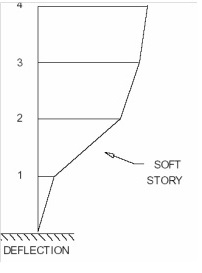 Fig. 1Soft story behaviour of a building structure under lateral loading[35]During an earthquake, if abnormal inter-story drifts between adjacent stories occur, the lateral forces cannot be well distributed along the height of the structure. This situation causes the lateral forces to concentrate on the storey (or stories) having large displacement(s). In addition, if the local ductility demands are not met in the design of such a building structure for that storey and the inter-storey drifts are not limited, a local failure mechanism or, even worse, a storey failure mechanism, which may lead to the collapse of the system, may be formed due to the high level of load deformation (P-Δ) effects.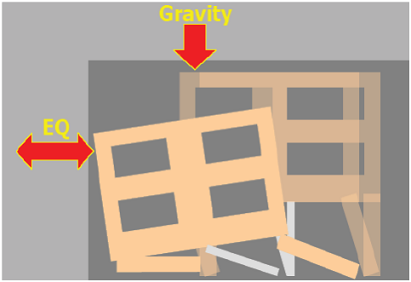 Fig.2 Collapse mechanism of such a building structure with a soft storey under both earthquake and gravity loads [35]Lateral displacement of a storey is a function of stiffness, mass and lateral force distributed on that storey. It is also known that the lateral force distribution along the height of a building is directly related to mass and stiffness of each story.  If the P-Δ effect is considered to be the main reason for the dynamic collapse of building structures during earthquakes, accurately determined lateral displacements calculated in the elastic design process may provide very important information about the structural behaviour of the system. Therefore dynamic analysis procedure is required in many of the actual codes for accurate distribution of the earthquake forces along the building height, determining modal effects and local ductility demands efficiently. Although some of the current codes define soft storey irregularity by stiffness comparison of adjacent floors, displacement based criteria for such irregularity determination is more efficient, since it covers all the mass, stiffness and force distribution concepts.1.3     Preventing soft storey irregularitiesIn constructions where it is necessary to build a soft storey, lateral rigidity of this particular storey should be brought to the rigidity level of the other storeys. To be able to do this, the number of columns and shear walls should be increased. because of this increase, longitudinal and lateral  reinforcement should also be increased. These raise the cost of the construction. Soft storey is an irregularity which affects the behaviour of a construction during a quake and also increases the construction costs. For this reason, soft storeys should be avoided as much as possible. In case it is necessary, by the controls to be performed as a result of calculation made, irregularities can be eliminated as follows:Building additional walls (Fig.3.a) Increasing the rigidity of the columns and the shear walls on the soft storey (Fig.3.b)  Regulating the dimensions of the columns and shear walls by longitudinal and lateral reinforcement  so that the soft floor would show a ductile behaviour (Fig.3.c) Preventing cracking by placing the wall at a certain distance from columns and walls that are on the soft storey (Fig.3.d)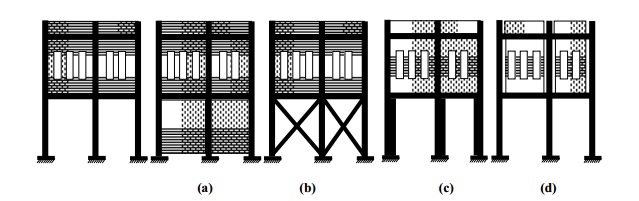 Fig. 3 Methods of preventing soft storey irregularities [34]Now that we cannot leave the already present buildings, we should turn them into resisting ones according to the new Code of Earthquake. Since the codes and regulations are changed as a result of technological advances and examination of the quake results, those constructions which are considered resistant according to the previous regulations can be weakness according to the new regulations. To be able to do this, present irregularities should be eliminated. Upon investigation in the quake region, it was observed that constructions built in accordance with the previous Code of Earthquake (1975) underwent greater damage, and those built in accordance with the new Code (1998) underwent less damage, and some did not even undergo any damage. to bring the present buildings into resistant state  of being, proper one of the following method is applied: Increasing the lateral rigidity of this storey by putting up additional walls between single structural elements on the soft storey. Increasing the lateral rigidity of this storey by placing steel diagonals between the columns and shear walls3. Putting flexible material between columns and walls on the storey atop the soft storey thus preventing it to work together with the soft storey.Increasing the rigidity of the soft storey by reinforcing the columns of the soft storey.1.4       Motivation of studyThe determination of seismic demand of a building plays an imperative role in the design of irregular building. If these mentioned demands are not estimated accurately during the design or evaluation phase of the building structure, a local or a progressive collapse becomes unavoidable in a severe earthquake. The evaluation of irregular structures, such as building structures with soft stories, becomes more important as they have been seriously damaged or collapsed in the earthquakes due to their special collapse mechanisms.. In these condition the role of structural engineer become more critical if the building located in seismically active zone. In order to provide the solution which meets the structural performance of building as specified by governing code and simultaneously providing satisfactory output to clients, structural engineer should have sound understanding of  response of different types, parts and configuration of  building during seismic event. So structure engineer needs a design procedure that can calculate seismic demands of irregular building.1.5     Specific point of studyIrregularity arises in building when there is non uniform distribution of mass, stiffness, and/or strength along height of building exist. When one or more of these properties is non-uniformly distributed, either individually or in combination with other properties in any direction, the structure is referred to as being irregular. In the present investigation seismic behaviour of building due to stiffness irregularity has been studied. The five storey building model is programmed on STAAD PRO following the guidelines of Indian codes. The stiffness of each storey is varied and corresponding behaviour of building is examined by determining the numerous parameters.1.6      Organization Of Dissertation
For presentation purposes, the dissertation is structured in six chapters. Summaries of the contents of these chapters are given hereafter.Chapter 1 introduces the background, specific point of study, motivation of study.Chapter 2 present detailed objective of study.Chapter3 present literature review, past earthquake event.Chapter4 discusses programme of study that include building details, input parameters and output parameters and different codal   provision.Chapter 5 present results and discussion.Chapter6 conclude the dissertation by drawing conclusion from different chapter and suggesting future research requirement.Appendix present staad editor file of original building which is designed in STAAD PRO V8i.CHAPTER 2OBJECTIVESFollowing are the objectives of study:To develop model of a real building actually constructed or to be constructed. This building may or may not be properly regular as per guideline of IS 1893 Part 1-2202.To study the guideline of IS 1893 Part 1-2002 and IS 875 with respect to general principles and design criteria.To study stiffness irregularities or soft storey criteria as per IS 1893 and that of relevant characteristics in the ground storey of the real building model.To consider appropriate changes in physical parameters in real building model and to study the effects of these changes on soft storey characteristics of building model and on seismic performance of building.To study the effect of application of changes (as described in objective no.5 above) in other study of the building model and to study of the real building model and to study changes in seismic performance of building.To compare changes in seismic performances effected because of changes in stiffness in ground floor storey (as per objective no.4) and in other stories (as per objective no.5 above).To draw graphs for changes in building performance indices Vs changes in storey stiffness and to attempt at developing characteristic equation for relationships amongst various parameters.CHAPTER 3LITERATURE REVIEWIn the evaluation of the inelastic behaviour of the building structures, there are twocommon methods, which are based on the nonlinear static pushover analysis. Capacity Spectrum Method, which is also referred in ATC-40 [2], is one of the mostpopular methods utilized for the evaluation of buildings. It was developed by Freeman et.al. [1]. In the method, the structural capacity curve is calculated andcompared with the demand spectrum. A performance point that lies on both thecapacity spectrum and the demand spectrum is obtained for performance evaluation of the structure. The second method, which is called Displacement CoefficientMethod that is described in FEMA-356 [2], is based on the displacementmodification factors used for modifying the elastic spectral displacement of anequivalent SDOF system.The approximations made for these methods bring some weaknesses such as notconsidering the higher mode effects and invariant lateral load patterns. In theliterature, many researchers investigated and tried to improve these weaknesses. Forexample, Fajfar and Fischinger [3] offered using invariant story forces proportional to the deflected shape of the structure. On the same subject, Eberhard and Sozen [4]offered load patterns based on mode shapes derived from secant stiffness at each loadstep. In a similar study, Park and Eom [5] proposed a new design method using secant stiffness. It is stated that the new method directly calculates the inelastic strength and deformation demands more effectively. In their study, they emphasizedthat the soft-story can only be prevented by energy dissipation among the structure and only spreading the plastic hinges along the building height can maximize it.Moghaddam [6] studied a method to determine the higher mode effects in tallbuildings. A series of pushover analysis is performed on the buildings in which theelastic mode shapes are used as load patterns.Sasaki, Freeman and Paret [7] proposed a multimodal procedure to predict highmode effects. The proposed procedure is said to be successful in predicting in high mode effects but it cannot provide exact seismic response of such structures. Different from the above-mentioned procedures, Chopra and Goel [8] formed aprocedure forpushover analysis and named it as Modal Pushover Analysis (MPA).Comparing the results obtained by thisprocedure with various load patterns indicatedthat the MPA is more accurate than all pushover analysis methods in estimating floordisplacements, story drifts, plastic hinge rotations and plastic hinge locations as theother pushover methods underestimate the story drift demands and lead to large errors in plastic hinge rotations. In addition, it was stated that MPA results werefound to be similar to the time history analysis results. In another study byChintanapakdee and Chopra [9], the accuracy of MPA procedure is evaluated and itwas stated that the MPA results were in good correlation with nonlinear dynamicanalyses. In that study, the MPA procedure is also used to estimate seismic demandof inelastic systems with seismic demand being defined by an elastic design spectrum. The same authors investigated the accuracy of modal pushover analysisprocedure for irregular frames. It is stated in that study that, the MPA is found tobe more reliable than FEMA-356 [10] force distributions for all irregular frames. It isalso expressed that if sufficient modes are taken into account, MPA gives very closeresults to the time history analysis results while compared with the other loaddistributions. Furthermore, it is added that the irregularities influence the variation ofstory drifts, with the effects of strength irregularity larger than stiffness irregularity,and the combination of both has the largest among them.Attard and Fafitis [10] studied a modified method of MPA in which a variant loadpattern is obtained from a mode shape of a yielding point. It is stated in that studythat, after iteration on the parameters obtained from time history analysis, the proposed method gives almost the same results.In another study by Chopra and Goel [11], the role of higher mode effects inpushover analysis is investigated. It is found out that the higher mode pushovercurves lead to plastic hinge mechanisms that are not detected by the effective first mode load pattern or other force distributions given by FEMA-356. On the otherhand, it is stated that these mechanisms do not develop during ground motion in aregular building without a soft and/or weak story. It is also shown in that study thatreversals in a higher mode pushover curve occurs after formation of a mechanism if the resultant force above the bottom of the mechanism is in the direction that moves the roof in a direction opposite to that prior to formation of the mechanism. Reversalscan occur only in higher mode pushover analyses but not in the pushover analyses for the first mode or other FEMA-273 [12] force distributions. In case of soft and/orweak story it is stated that the story drift demands in the modified and neighbouringstories is increased and the drift demands in other stories is decreased. On the otherhand, a stiff and/or strong story decreases the drift demand in the modified andneighbouring stories and increases the drift demands in other stories. Additionally, itis expressed that while the roof displacement is usually insensitive to verticalirregularity, it is significantly different for frames that are stiffness-and-strengthirregular in their lower half. Irregularity in the base story or lower stories hassignificant influence on the height-wise distribution of floor displacements.Gupta and Kunnath [13] investigated the FEMA-356 procedures and offered a newprocedure called Adaptive Pushover Procedure (APM) to account for the highermode effects and to overcome the shortcomings of the FEMA-356 procedure. It is noted that the FEMA 356 procedure fails in accurate determination of ductilitydemands, and APM is more accurate in determining seismic demands.Kalkan and Kunnath [14] focused on the prediction of seismic demands of structuresand the results of time history analysis results are compared with various nonlinearpushover static loadings. It is stated that, the FEMA-356 method and Upper-BoundPushover Procedure give poor predictions of demands when higher mode effects aresignificant and MPA procedure leads to more accurate predictions. However, the MPA method is found to be misleading in determining the demands in upper stories as it ignores the inelastic contribution of higher modes. They noted that the bestmethod for predicting the seismic demands of a building structure is the AdaptiveModal Combination Procedure, which integrates the capacity spectrum, modalcombination and adaptive loading patterns. In another study by the same authors [36], the local component demands of FEMA-356 are investigated. The pushovermethods are mentioned as an improvement over existing elastic force-basedprocedures and provide critical information on potential collapse mechanisms and the vulnerability for soft stories. It is also stated that, for the structures respondingprimarily in the first mode, nonlinear static methods may be a reliable option toestimate inelastic demands but may also be misleading in the determination of theseismic demands of upper stories in mid-rise structures.In addition to the studies on the nonlinear static pushover procedures mentionedabove, the studies on various load patterns have also been carried out.Mwafy andElnashai [15] investigated the applicability and accuracy of inelastic static pushoveranalysis in predicting the seismic response of reinforced concrete buildings. It isstated that, if the load pattern is chosen carefully, the model may represent theinelastic response of the low and mid-rise buildings. For high-rise buildings, due to the problem of predicting the higher mode effects, it is recommended to use more load patterns. In addition, the uniform load pattern is found to be very conservativein prediction of seismic demands in that study.Krawinkler and Seneviratna [17] summarized basic concepts on which the pushoveranalysis can be based. In addition, they assessed the accuracy of pushover predictions and identified the conditions under which the pushover will provideadequate information. They also identified the cases in which the pushoverpredictions will be inadequate or even misleading. It is noted that carefullyperformed pushover analysis may provide insight into structural aspects that controlperformance during severe earthquakes. It is also stated that the structures for whichthe primary mode of vibration is the fundamental mode, demands will be obtainedbetter with pushover analysis. Weaknesses such as story mechanisms, excessivedeformation demands, strength irregularities and overloads on columns andconnections that may remain hidden in an elastic analysis will be made obvious withthis analysis. However, for structures in which higher mode effects are significant and in which the applied load pattern affects the story shear versus story drift relations, the deformation estimates obtained from a pushover analysis may be veryinaccurate. A possible solution to overcome this problem is to several load patternsincluding ones that can account for the higher mode effects. Another critical aspect for the pushover analysis is that although the first local mechanism that will form in an earthquake will be detected through this analysis, other weaknesses that occur when the structure's dynamic characteristics change after formation of the first localmechanism may not be reflected.Moghaddam and Hajirasouliha [18] investigated the potentialities of the pushoveranalysis to estimate the seismic deformation demands of concentrically braces steelframes. It is stated that the results of a pushover analysis is quite sensitive to theapplied load pattern and generally inaccurate demands are obtained in such analysis.Inelet. al. [19] evaluated various load patterns used in pushover analysis. The workalso covered buildings with a soft-story. It was found out that simplified inelasticprocedures provide very good estimates of peak displacement response for bothregular and weak-story buildings. It is added that the results of inter-story drift andstory shear were generally improved when multiple modes are taken into account. The results also indicated that simplifications in the first mode lateral load patternmight easily be applied with a negligible loss of accuracy.Korkmaz and Sarı [20] evaluated the performance of the frame structures for variousload patterns by performing pushover and nonlinear dynamic time history analysis.According to this paper, for high-rise frame structures, first yielding and shear failureof the columns is experienced at the larger story displacements and uniformdistribution always give the higher base shear-weight ratio comparing to other loaddistributions for the corresponding story displacement. Also it’s found that results ofnonlinear static pushover analysis do not match with nonlinear dynamic time historyanalysis results especially for long period high-rise reinforced concrete framestructures. It was added that the pushover analyses results for uniform load distribution estimate maximum seismic demands during the given earthquakes morereasonable than the other load distributions.Kömür and Elmas [21], evaluated the reinforced concrete frame systems which aredesigned according to current Turkish Codes by nonlinear pushover analysesutilizing various multimodal processes and inverted triangle loadings. It is found outthat the pushover curves of multimodal loading process and inverted triangle loadingare practically same so as the collapse limits. Due to this, multimodal procedure is not found to be very effective in the evaluation of such building structures.Oguz [22] evaluated the pushover analysis method for various load patterns andprocedures. It is found out that, the variation in the results of all the modal loadpatterns and the triangle load patterns is negligible for low and mid-rise structures. It is also added that the triangular load patterns predict displacements and inter-storydrift ratios between the results of MPA and Elastic First Mode load patterns in low and mid-rise structures. In the analyses, none of the load patterns can capture the exact demands and hinge locations obtained by time history analysis but the accuracy of the results may be reasonable depending on the load patterns for low and mid-risestructures. The accuracy is found to be decreasing in high-rise buildings. Moreover, in their study, no improvement was observed for the usage of FEMA-273 and MPAprocedures, which consider higher mode effects. She suggested using elastic first mode load pattern in the pushover analyses and to avoid using uniform load patternin view of the results on real demands and accuracy obtained in her study.Bayülkeet. al. [23] studied on the earthquake damaged and undamaged reinforcedconcrete buildings by non-linear pushover analysis method, in order to determinelateral force displacement relations and to compare the limit lateral forces with thelateral load level as calculated from elastic acceleration spectrums for the analyticallycalculated R factors. It is concluded that the buildings with symmetric shear walls inplan do not loose their lateral stiffness’ in a dangerous way like the ones without shear walls after the limit lateral force level and it is added that the formation of thecollapse mechanism is found to be very quick and progressive for the buildingswithout shear walls.Polat et.al. [24], presented a case study on the of conventional retrofitting with linearanalysis. Evaluating the seismic demands and cost requirements obtained by linearanalysis is found to be irrational and the usage of more realistic analysis methods arestrongly recommended in such cases. By a similar study, Hasgür et al. [27] studied the level of expected damages due to destructive earthquakes and determined therelations and propriety of seismic damage indices with the results of non-linear analysis for RC building structures having elements of various bending, shear and yield capacities and corresponding curvatures before and after strengthening. Justlike Polat et. al. [24], it is stated that retrofitting by using the results of the nonlinearanalysis methods are more accurate and better in cost concerns.Türkeret. al. [25] evaluated a set of models considering the effects of the in-fills. It isfound out that including effects of the in-fills to the nonlinear pushover analysis thebuilding structures show better performances. It is recommended that the newTurkish Code should give more detailed information on such analysis methods.. Inel et.al. [26] studied the evaluation of the buildings reflecting existing construction practise. The paper also covered some models with a soft story. It is concluded in that study that, (a) the increase in the confinement level increases the sustained level of damage, (b) the affect of infills are significant in low rise buildings with weaker members, (c) the main reason for a collapse is found to be weak columns and strong beams, (c) the structural irregularities like short column, soft story and heavy overhangs are quite dangerous but the soft story irregularity with a heavy overhang is the most dangerous one, (d) the irregularity effect are found to be more significant in mid rise structures that the low rise ones, (e) the soft story irregularity formed by the absence of infills at the ground story is found to be more dangerous than the stiffness based ones.Inel and Özmen [27] studied the effects of default and user defined nonlinear component properties. Pointing out that the confinement amount has direct affect on the displacement capacity of a structure, it is stated that the default hinge models must be avoided, as the response of a structure may not be accurately determined.Athanassiadou [28] studied multi-story analytical models, which are irregular invertical, and compared the ductility levels and pushover analysis results. High ductility and normal ductility demands are concluded to be not effective in cost and their seismic performance is found to be equally satisfactory. Although the beams of normal ductile structures said to have some weakness in shear capacity the over strength of the both ductility levels found to be similar. It is also added that inelastic pushover procedures are found to be in accurate in demand predictions as they ignore higher mode effects.Among the studies on soft story behaviour and irregularities in the building structures, Ruiz and Diederich [29] studied a set of analytical models with a weak story and investigated the local ductility demands. It’s found that the performances of the frames depend on the resistance factors and closeness of the dominant response period and dominant period of earthquake. In addition to these, the ductility demands while P-_ effects considered are found to be bigger. Esteva [30] studied the nonlinear response of buildings with excessive stiffness and strength above the first story. It is stated that the response of a building is quite sensitive to the stiffness variation along the height of the structure and the p-_ effects are significant on the response. The use of a safety factor to meet the local ductility demands in a soft story, which is dependent to the natural period of a structure, is offered.	Chang and Kim [31] investigated a 20-story building with a soft story by nonlinear time-history and nonlinear pushover analysis. It is stated that low strength reduction factor with perfectly yielding mechanisms are required for effective protection and it is also advised that an amplification factor must be applied to soft stories for which the displacements might be reduced by this way.Chopra et al. [32] investigated the yielding point of a soft first story for the adequate protection of upper stories from significant yielding. It is concluded that, to limit the force transmitted to the adjacent story above, an elastic-perfectly plastic mechanisms needed as any residual stiffness increase the shear force transmitted. Even if the first story limits the forces transmitted to upper stories, the resulting shear wave propagates and any weakness of strength in an upper story may lead to collapse. In this paper it is also stated that the first soft story mechanisms must be designed according to very large displacements.Mezzi [33] studied the retrofitting choices of buildings with a soft story and stated that although passive control systems are very effective solutions for retrofitting, base isolation is the most economic one.CHAPTER 4PROGRAMME OF STUDY4.1     Introduction Many building structures having parking or commercial areas in their first stories, suffered major structural damages and collapsed in the recent earthquakes. Large open areas with less infill and exterior walls and higher floor levels at the ground level result in soft stories and hence damage.If a building has a floor which is 70% less stiff than the floor above it, it is considered a soft story building. This soft story creates a major weak point in an earthquake; they are often on the lower stories of a building, which means that when they collapse, they can take the whole building down with them, causing serious structural damage which may render the structure totally unusable.In present study different input, output parameters and suitable analysis process are discussedA five storey building is selected as shown in figure below: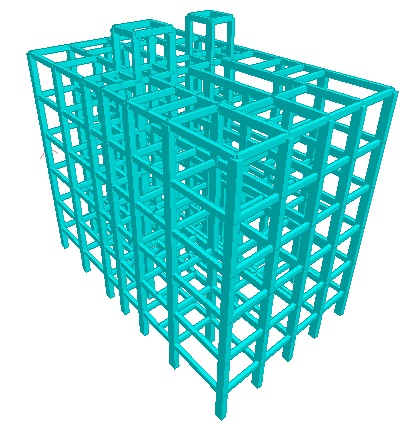 Fig. 4 3-D View Of Building (Column-Beam View)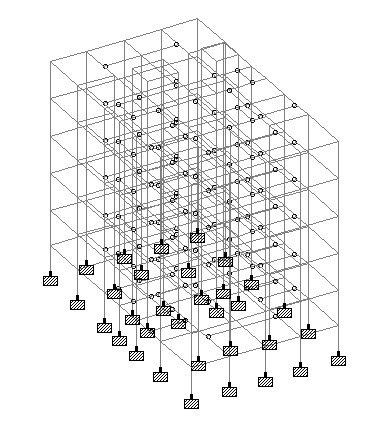 FIG. 5 3-D View Of Building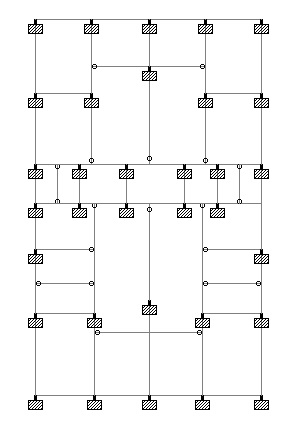 FIG. 6 Plan View Of Building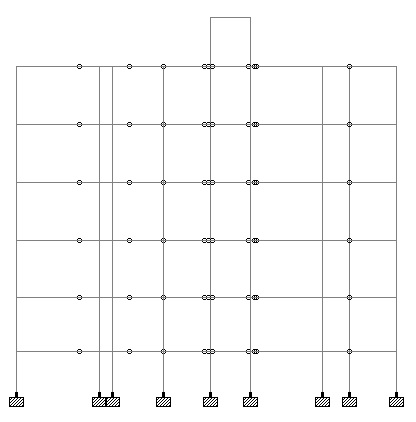 FIG. 7 Elevation View Of Building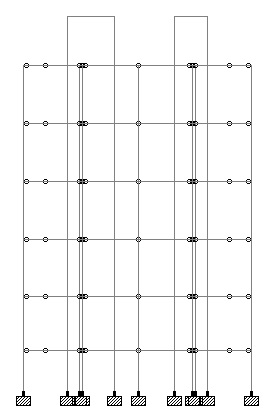 FIG. 8 Side View Of BuildingDetails of buildingTable 1 Structural DataTable 2 Earthquake DataTable 3 Dead LoadTable 4 Live Load4.2     Input Parameters Input parameters are weight on each floor, seismic weight on each floor, dimension of building, beam and column, site condition of building , purpose of building, type of materials used.All of them are described as follows:-Modal Mass: Modal mass of a structure subjected to horizontal or vertical, as the case maybe, ground motion is a part of the total seismic mass of the structure that is effective in mode k of vibration. The modal mass for a given mode has a unique value irrespective of scaling of the mode shape.Normal Mode: A system is said to be vibrating in a normal mode when all its masses attain maximum values of displacements and rotations simultaneously, and pass through equilibrium positions simultaneously.Damping: The effect of internal friction, imperfect elasticity of material, slipping, sliding, etc in reducing the amplitude of vibration and is expressed as a percentage of critical damping.Design Acceleration Spectrum: Design acceleration spectrum refers to an average smoothened plot of maximum acceleration as a function of frequency or time period of vibration for a specified damping ratio for earthquake excitations at the base of a single degree of freedom system.Importance Factor: It is a factor used to obtain the design seismic force depending on the functional use of the structure, characterized by hazardous consequences of its failure, its post-earthquake functional need, historic value, or economic importance.Zone Factor (Z): It is a factor to obtain the design spectrum depending on the perceived maximum seismic risk characterized by Maximum Considered Earthquake (MCE) in the zone in which the structure is located.Response Reduction Factor: It is the factor by which the actual base shear force, that would be generated if the structure were to remain elastic during its response to the Design Basis Earthquake (DBE) shaking, shall be reduced to obtain the design lateral forceSeismic Weight: It is the total dead load plus appropriate amounts of specified imposed load.Structural Response Factor (  ): It is a factor denoting the acceleration response spectrum of the structure subjected to earthquake ground vibrations, and depends on natural period of vibration and damping of the structure.Partial safety factors for limit state design of reinforced concrete structuresIn the limit state design of reinforced concrete structures, the following load combinations shall be accounted for:1) 1.5 (DL+LL)2) 1.2 ( DL+ZL+EL)3) 1.5 ( DL+EL)4) 0.9DL+1.5EL4.3 Earthquake Lateral Force AnalysisThe design lateral force shall first be computed for the building as a whole. Then design lateral force calculated shall be distributed to the various floor levels. The overall design seismic force thus obtained at each floor level shall then be distributed to individual lateral load resisting elements depending on the floor diaphragm action. There are two commonly used procedures for specifying seismic design lateral forces:4.3.1Equivalent static force analysisThe equivalent lateral force analysis for an earthquake converts a dynamic analysis into partly dynamic and partly static analyses for finding the maximum displacement (or stresses) induced in the structure due to earthquake excitation. The equivalent lateral force for an earthquake is defined as a set of lateral static forces which will produce the same peak response of the structure as that obtained by the dynamic analysis of the structure under the same earthquake. This equivalence is restricted only to a single mode of vibration of the structure. Inherently, equivalent static lateral force analysis is based on the following assumptions:Structure is rigid.Perfect fixity between structure and foundation.Same acceleration is induced in each point of structure during ground motion.Dominant effect of earthquake is equivalent to horizontal force of varying magnitude over the height.Base shear on the structure is determined approximately.However, during an earthquake structure does not remain rigid, it deflects, and thus base shear is disturbed along the height.The limitation of equivalent static lateral force analysis:Empirical relationships are used to specify dynamic inertial forces as static forces which do not explicitly account for the dynamic characteristics of the particular structure being designed or analyzed. These formulas were developed to approximately represent the dynamic behaviour of regular structures. For such structures, the equivalent static force procedure is most often adequate. Structures that are classified as irregular violate the assumptions on which the empirical formulas, used in the equivalent static force procedure, are developed.Step by step procedure for Equivalent static force analysis:Step-1: Depending on the location of the building site, identify the seismic zone and assign Zone factor (Z).Step-2: Compute the seismic weight of the building (W) as per code.Step-3: Compute the natural period of the building ()as per code.Step-4: Obtain the data pertaining to type of soil conditions of foundation of the building as per code.Step-5: Using ()and soil type, compute the average spectral acceleration as per code.Step-6: Assign the value of importance factor (I) depending on occupancy and/or functionality of structure as per code.Step-7: Assign the values of response reduction factor (R) depending on type of structure as per code.Step-8: Knowing Z, ,R and I compute design horizontal acceleration coefficient  as per code.Step-9: Using  and W compute design seismic base shear (VB), from = W as per code4.3.2 Dynamic AnalysisDynamic analysis is classified into two types:Response spectrum method Time history methodDynamic analysis shall be performed to obtain the design seismic force and its distribution along the height of the building and to the various lateral load resisting elements, for the following buildings:Regular buildings —  Those  greater than 40 m in height in Zones IV and V and those greater than 90 m in height in Zones II and III. Irregular buildings — All framed buildings higher than 12 m in Zones IV and V, and those greater than 40 m in height in Zones II and III.Time History Method: Time history method of analysis, when used, shall be based on an appropriate ground motion and shall be performed using accepted principles of dynamics.Response Spectrum Method: Response spectrum method of analysis shall be performed using the design spectrumModes to be considered: The number of modes to be used in the analysis should be such that the sum total of modal masses of all modes considered is at least 90%.Step by step procedure for Response spectrum methodStep-1: Depending on the location of the building site, identify the seismic zone and assign Zone factor (Z).Step-2: Compute the seismic weight of the building (W) as per code.Step-3: Establish mass [M] and stiffness [K] matrices of the building using system of masses lumped at the floor levels with each mass having one degree of freedom, that of lateral displacement in the direction under consideration. Accordingly, to develop stiffness matrix effective stiffness of each floor is computed using the lateral stiffness coefficients of columns and infill walls. Usually floor slab is assumed to be infinitely stiff.Step-4: Using [M] and [K] of previous step and employing the principles of dynamics compute the modal frequencies, {w} and corresponding mode shapes, [j].Step-5: Compute modal mass Mk of mode k as per code.Step-6: Compute modal participation factors Pk of mode k as per code.Step-7: Compute design lateral force (Qik) at each floor in each mode as per code.Step-8: Compute storey shear forces in each mode (Vik) acting in storey i in mode k as per code.Step-9: Compute storey shear forces due to all modes considered, Vi in storey i, by combining shear forces due to each mode as per code.4.3.3Output ParametersParameter in which changes is noted after modifying the structure are frequency, time period, spectral acceleration, base shear, SRSS shear, CQC shear, shear 10PT shear, ABS shear, storey shear, storey drift, mass participation factor.Storey drift Limitation: The storey drift in any due to minimum specified design lateral load with partial factor of safety 1.0 shall not be increased by 0.004 times the storey height.Modal Participation Factor: Modal participation factor of mode k of vibration is the amount by which mode k contributes to the overall vibration of the structure under horizontal and vertical earthquake ground motions. Since the amplitudes of 95 percent mode shapes can be scaled arbitrarily, the value of this factor depends on the scaling used for mode shapes.Natural Period: Natural period of a structure is its time period of undamped free vibration.Storey Drift: It is the displacement of one level relative to the otherlevel above or below.Storey Shear: It is the sum of design lateral forces at all levels above the storey under consideration.SRSS METHOD: Itis approximate for combining modal response. In this method, the squares of a specific response are summed. The square root of this sum is taken to be combines effect. It is important to note that the quantities combined are those for each individual mode..This method gives excellence response estimates for structure with well separated natural frequencies.CQC METHOD: It is modal combination method based on the use of cross modal coefficient. The cross modal coefficient reflects the duration and frequency content of seismic event as well as the modal frequencies and damping ratio of the structure.This method gives acceptable response estimates for types of structure having well separated natural frequencies as well as to those having closely spaced natural frequencies like in multi-storey building with unsymmetrical plan.ABS METHOD: It is modal combination method based on assumption that all modal peaks occurs at the same time	 and algebraic sign is ignored to get an upper bound  to the peak value of the total response. This upper bound value (ABS VALUE) is too conservative.4.4     Codal ProvisionMost building codes propose a simplified method called the equivalent lateral force (ELF) procedure or the multi-mode response spectrum method to compute design forces. These methods assume that the dynamic forces developed in a structure during an earthquake are proportional to the maximum ground acceleration and the modal characteristics of the structure. These forces are approximated as a set of equivalent lateral forces which are distributed over the height of the structure. However, the ELF method is based on a number of assumptions which are true for regular structures “structures with uniform distribution of stiffness, strength, and mass over the height”. So the current building codes define criteria in order to categorize building structures as either regular or irregular as explained below. IS CODE 1893 (PART 1) : 2002 (TABLE 5 CLAUSE 7.1)a) Stiffness Irregularity —Soft StoreyA soft storey is one in which the lateral stiffness is less than 70 percent of that in the storey above or less than 80 percent of the average lateral stiffness of the three storeys above.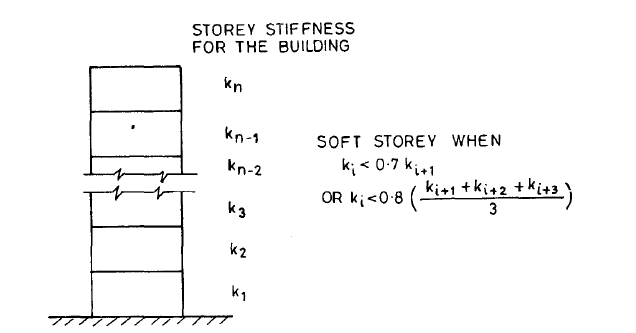 FIG.9 Stiffness IrregularityAccording to UBC,A soft story is one in which the lateral stiffness is less than 70% of that of the   story above or less than 80% of the average stiffness Of the three stories above.NZS 1170.5 defines irregularity (in Clause 4.5) as:Vertical stiffness irregularity (soft storey) – The lateral storey stiffness is less than 70% of adjacent storey stiffness or less than 80% of average stiffness of storey above or below.NEHRP code (BSSC, 2003) has similar specification to that of IS 1893 (PART 1): 2002International Building Code (IBC):Soft Story: is defined to exist when there is a story in which the lateral stiffness is less than 70% of that in the story above or less than 80% of the average stiffness of the three stories above.Various output parameter used in this study are expressed in following unit:1. Frequency                            cycle/sec2. Time period                         shear3. Shear                                    Mt4. Drift                                     cm5. Height                                  m6. Force reaction                      Newton (N)7. Moment reaction                  Kilonewton-metre (kNm)4.   Details of Steps PerformedCHAPTER 5RESULT AND DISCUSSIONSVariation Of Frequency Vs Stiffness%Table 5 Variation Of Frequency Vs Stiffness%Fig. 10 Variation of frequency Vs stiffness%Table 6 Equation of curve of Frequency Vs Stiffness% for each floor (here ‘y’ represent frequency and ‘x’ represent % stiffness.Frequency decreases with decrease in stiffness irrespective of location of decreasing of stiffness. The maximum variation in frequency is seen when stiffness is changed in first storey and second storey and it is 2.1% less than base case. The minimum variation in frequency is seen in fifth storey or topmost storeys.Variation Of  Time-Period Vs Stiffness%Table 7 Variation Of Time-Period Vs Stiffness%Fig. 11 Variation of time period Vs stiffness%Table 8 Equation of curve of Time Period Vs Stiffness% for each floorTime-period increases with decreases in stiffness. The maximum variation in time-period is seen in second storey and it is 2.08% more than base case. The minimum variation is seen in fifth storey or topmost storey.Variation Of  Spectral Acceleration Vs Stiffness%Table 9 Variation Of Spectral Acceleration Vs Stiffness%Fig. 12 Variation of spectral acceleration Vs stiffness%Table 10 Equation of curve of Spectral Acceleration Vs Stiffness% for each floorSpectral acceleration decreases with decrease in stiffness. The maximum variation in spectral acceleration is seen in second storey which is quite similar to that of first storey. Maximum variation is 2.07% with respect to base case that is seen in second storey. The minimum variation is seen in fifth storey or top-most storey.Variation Of  Base Shear Vs Stiffness%Table 11 Variation Of Base Shear Vs Stiffness%Fig. 13 Variation of base shear Vs stiffness%Table 12 Equation of curve of Base Shear Vs Stiffness% for each floorBase shear decrease with decrease in stiffness. The maximum variation is seen when stiffness changes in the second storey which is quite closer to the variation that is in first storey. The maximum variation is 3.07% with respect to base case that is seen in second storey. The minimum variation is seen in fifth storey or topmost storey.Variation Of  Square root of sum of square of  shear Vs Stiffness%Table 13 Variation Of Square root of sum of square of  shear Vs Stiffness%Fig. 14Variation of SRSS Vs stiffness%Table 14 Equation of curve of SRSS Vs Stiffness% for each floorVariation Of  10 PCT Vs Stiffness%Table 15 Variation Of10 PCTVs Stiffness%Fig. 15 Variation of 10PCT Vs stiffness%Table 16 Equation of curve of 10 PCT Vs Stiffness% for each floorVariation Of  Absolute Sum Shear Vs Stiffness%Table 17 Variation Of ABS Vs Stiffness%Fig. 16 Variation of ABS Vs stiffness%Table 18 Equation of curve of  ABS Vs Stiffness% for each floorVariation Of  Complete Quadratic Combination  shear Vs Stiffness%Table 19 Variation Of CQCVs Stiffness%Fig. 17 Variation of CQC Vs stiffness%Table 20 Equation of curve of CQC Shear Vs Stiffness% for each floor:SRSS Shear , CQC Shear, Shear 10pct Shear shows the same trend as Base Shear. In ABS Shear case the variation is seen maximum in first storey.Variation Of  Roof Drift Vs Stiffness%Table 21 Variation Of  Roof  Drift Vs Stiffness%Fig. 18 Variation of roof drift Vs stiffness%Table 22 Equation of curve of Roof drift  Vs Stiffness for each floor:For present building variation in roof drift is observed negligible with given building specification.Variation of max. Fx Vs Stiffness%Table 23 Variation of max. Fx Vs stiffness%Fig. 19 Variation of max. Fx Vs. Stiffness%Table 24 Equation of curve of MAX. Fx Vs Stiffness% for each floor:Variation Of max. Fy Vs Stiffness%Table 25 Variation of max. Fy Vs stiffness%Fig. 20 Variation of max. Fy Vs stiffness%Table 26  Equation of curve of MAX. Fy Vs Stiffness% for each floorVariation Of max. Fz Vs Stiffness%Table 27 Variation of max. Fz Vs stiffness%Fig. 21 Variation of max.Fz Vs stiffness%Table 28  Equation of curve of MAX. Fz Vs Stiffness% for each floorVariation Of  max. Mx Vs Stiffness%Table 29 Variation of max.Mx Vs stiffness%Fig. 22 Variation of max.Mx Vs stiffness%Table 30  Equation of curve of MAX. Mx Vs Stiffness% for each floorVariation of max. My Vs Stiffness%Table 31 Variation of max. My Vs stiffnessFig. 23 Variation of max. My Vs stiffness%Table 32 Equation of curve of MAX. My Vs Stiffness% for each floorVariation Of max. Mz Vs Stiffness%Table 33 Variation of max.Mz Vs stiffnessFig. 24 Variation of max.Mz Vs stiffness%Table 34 Equation of curve of MAX. Mz Vs Stiffness% for each floor: Max FX, FY, FZ, MX, MY and MZ increases with decrease in stiffness. The maximum FX decrease with increases in stiffness in first storey while increases in other storey. FY, FZ, MX, MY shows maximum variation in first storey and shows least variation in fifth storey or top-most variation. MZ shows different variation with respect to other parameter in first storey.Variation Of Storey shear Vs Stiffness%Table 35 Variation of Storey shear Vs stiffness% in X direction in first storeyFIRST STOREYFig. 25 Variation of storey shear in X dir. Vs height for first storeyTable 36 Equation of curve of Storey Shear in X direction Vs Stiffness% for each floor:Table 37 Variation of Storey shearVs stiffness% in Z direction in first storeyFig. 26 Variation of storey shear in Z dir. Vs height for first storeyTable 38 Equation of curve of Storey Shear in Z direction Vs Stiffness% for each floor:Table 39 Variation of Storey shearVs stiffness% in X direction in second storeSECOND STOREYFig. 27 Variation of storey shear in X dir. Vs height for second storeyTable 40 Variation of Storey shear Vs stiffness% in Z direction in second storeyFig. 28 Variation of storey shear in Z dir. Vs height for second storeyTable 41 Variation of Storey shear Vs stiffness% in X direction in third storeyTHIRD STOREYFig. 29 Variation of storey shear in X dir. Vs height for third storeyTable 42 Variation of Storey shear Vs stiffness% in Z direction in third storeyFig. 30 Variation of storey shear in Z dir. Vs height for third storeyTable 43 Variation of Storey shear Vs stiffness% in X direction in fourth storeyFOURTH STOREYFig. 31 Variation of storey shear in X dir. Vs height for fourth storeyTable 44 Variation of Storey shear Vs stiffness% in Z direction in fourth storeyFig. 32 Variation of storey shear in Z dir. Vs height for fourth storeyTable 45 Variation of Storey shear Vs stiffness% in X direction in fifth storeyFIFTH STOREYFig. 33 Variation of storey shear in X dir. height for fifth storey Table 46 Variation of Storey shear Vs stiffness% in Z direction in fifth storeyFig. 34 Variation of storey shear in Z dir. Vs height for fifth storeyStorey shear shows expected trend of decreasing with height. There is very little effect of  change of stiffness on storey shear. Storey shear in both X and Z direction similar trend with respect to stiffness changes.Variation Of Storey DriftVsHeight w.r.to change in stiffness%Table 47 Variation Of Storey Drift Vs Height w.r.to change in stiffness%1ST STOREYFig. 35Variation of storey driftVsheight (1st storey)Table 48 Variation Of Storey Drift Vs Height w.r.to change in stiffness%:2ND STOREYFig. 36 Variation of storey shear Vs height (2nd storey)Table 49 Variation Of Storey Drift Vs Height w.r.to change in stiffness%3RD STOREYFig. 37 Variation of storey driftVs height (3rdstorey)Table 50 Variation Of Storey Drift Vs Height w.r.to change in stiffness%4TH STOREYFig. 38 Variation of storey driftVs height (4thstorey)Table 51 Variation Of Storey Drift Vs Height w.r.to change in stiffness%5TH STOREYFig. 39 Variation of storey driftVs height (5th storey)Storey drift suddenly increases from fourth storey to fifth storey or top most storey in every case. The variation in changes in drift of storey is large when stiffness is changed in that particular storey. Effect of change of stiffness in storey other than the storey in which stiffness is changed is negligible.Variation of mass participation in x direction vs. different modesTable 52 Variation of mass participation in x direction vs. different modesFig. 40 Variation of participation in X dir. Vs. diff. modesTable 53 Variation of mass participation in y direction vs. different modesFig. 41 Variation of participation in Y dir. Vs diff. modesTable 54 Variation of mass participation in z direction vs. different modes:Fig. 42Participation in z dir. Vs. diff. modes Table 55 Equation of variation of Mass participation factor Vs Mode:When mass participation factor varies with modes it is observed that Mode 1 is dominant in X direction while Mode 2 is dominant in Z direction. Variation of Mass Participation factor in X direction from Mode 1 to Mode 2 varies from 68.768 to 1.998. Variation of Mass Participation factor in Z direction from Mode 1 to Mode 2 varies from 0.244 to 72.02.Variation of mass participation vs. stiffness%Table56 Variation of mass participation in X dir. vs. stiffness%Fig. 43Participation % in x dir.Vs stiffness%Table57 Equation of variation of Mass participation factor in X direction Vs Stiffness%Mass participation factor in X direction decreases with decrease in stiffness. When the stiffness decrease from 100% to 50% in the 5th storey the value of Mass participation factor decrease from 68.6 to 68.466 which is the maximum variation compare to other storey.Table58 Variation of mass participation in Y dir. vs. stiffness%Fig. 44Participation in y dir.Vs stiffness%Table59 Equation of variation of Mass participation factor in Y direction Vs Stiffness%When the stiffness changes from 100% to 50% in 3rd storey, the value of Mass participation factor in Y direction changes from 0.022 to 0.015.  When the stiffness changes from 100%  to 50% in 1st storey, the value of Mass participation factor in Y direction changes from 0.022 to 0.024.Table60 Variation of mass participation in Z dir. vs. stiffness%Fig. 45Participation % in z dir. Vs stiffness%Table 61 Equation of variation of Mass participation factor in Z direction Vs Stiffness%Mass participation factor in Z direction decreases with decrease in stiffness. It shows increasing pattern when we move from lower to upper floors. When the stiffness decrease from 100% to 50% in the 5th storey the value of Mass participation factor decrease from 74.613 to 70.273 which is the maximum variation compare to other storey.5.20      Mode Shapes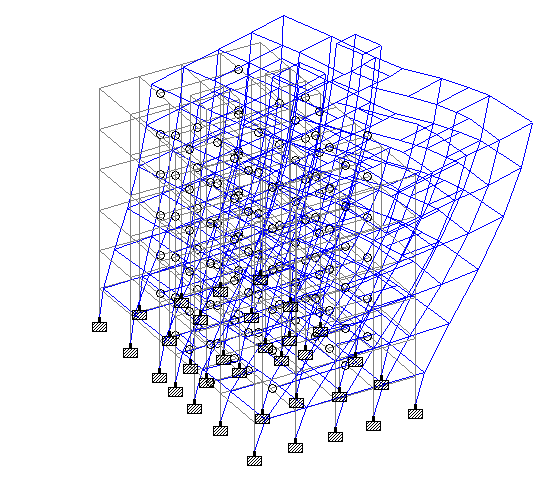 Fig. 46Mode Shape 1(3D view)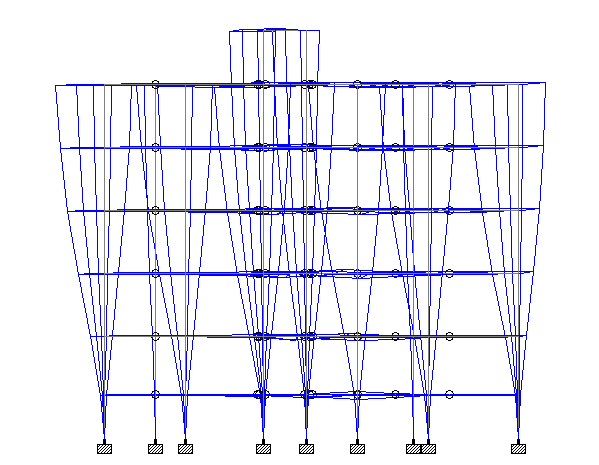 Fig. 47Mode Shape 1(Side view)CONCLUSIONBased on this study, following conclusions may be drawn:1. Frequency decreases with decrease in stiffness. The variation in frequency is maximum when stiffness is changed inlower storey. Changes in value of frequency are less when changes in stiffness are made in upper storey than that in lower storey. Time period shows opposite trend to that of frequency. Spectral acceleration shows same trend as that of frequency.  The maximum variation in Spectral acceleration is seen when stiffness is changed in lower storey.2. Base shear decrease with decrease in stiffness. The maximum variation is seen when stiffness changes in the lower storey. The SRSS, 10PCT, ABS, CQC shows same trend to that of Base shear.3. Max FX, FY, FZ, MX, MY and MZ increases with decrease in stiffness except in case of first storey in which FX and MZ shows opposite trend.4. The maximum variation in drift of storey is when stiffness is changed in that particular storey. Effect of change of stiffness in storey other than the storey in which stiffness is changed is very small. Storey drift suddenly increases in upper storey.5. Storey shear shows expected trend of decreasing with height. In present building with given specification there is very little effect of  change of stiffness on storey shear.6.  Mode 1 is dominant in  X direction while Mode 2 is dominant in Z direction for mass participation factor. Mass participation factor decreases with decrease in stiffness in all direction.SCOPE OF FURTHER STUDYIn the present thesis, analysis of a multi-storey building under the effect of discontinuity in stiffness which is soft storey, is studied.The present work can be extended for exhaustive study of various type of irregular and a generalised conclusion for design or such irregular buildings can be made which can help in understanding the behaviour of such irregular building. REFERENCES [1] Freeman S.A., Mahaney J.A., Paret T.F. and Kehoe B.E., The CapacitySpectrum Method for Evaluating Structural Response During the Loma PrietaEarthquake, National Earthquake Conference, Central U.S. Earthquake Consortium, Tennesse, (501-510), 1993.[2] Federal Emergency Management Agency, FEMA 356, Prestandard andCommentary for the Rehabilitation of Buildings, 2000.[3] Fajfar, P. and Fischinger M., Nonlinear Seismic Analysis of R/C Buildings:Implications of a Case Study, European Earthquake Engineering, Vol.1,(31-43), 1987[4] Eberhard M.O. and Sözen M.A., Behavior-Based Method to DetermineDesign Shear in Earthquake Resistant Walls, Journal of the Structural Division, American Society of Civil Engineers, New York, Vol.119, No.2, (619-640), 1993 90[5] Park H. and Eom T., Direct Inelastic Earthquake Design Using SecanStiffness, ANCER Networking of Young Earthquake Engineering Researchers and Professionals, Hawaii, 2004.93[6] Moghaddam A.S., A Pushover Procedure for Tall Buildings, 12th European Conference on Earthquake Engineering, 2002[7] Sasaki F., Freeman S. and Paret T., Multi-Mode Pushover Procedure-AMethod to Identify the Effect of Higher Modes in a Pushover Analysis Proc.,6th U.S. National Conference on Earthquake Engineering, Seattle, 1998.[8] Chopra A. and Goel R.K., Modal Pushover Analysis Procedure to EstimateSeismic Demands for Buildings: Theory and Preliminary Evaluation, The National Science Foundation: U.S.-Japan Cooperative Research in Urban Earthquak Disaster Mitigation, CMS-9812531, 2001[9] Chintanapakdee C. and Chopra A.K., Evaluation of Modal Pushover AnalysisUsing Generic Frames, Earthquake Engineering and Structural Dynamics,Vol. 32, (417-442), 2003.[10] Attard T. and Fafitis A., Modeling of Higher-Mode Effects Using an OptimalMulti-Modal Pushover Analysis, Earthquake Resistant Engineering Structures V, 2005.[11] Chopra A. and Goel R.K., Role of Higher-"Mode" Pushover Analyses inSeismic Analysis of Buildings, Earthquake Spectra, Vol.21 No.4,(1027-1041), 2005.[12] Federal Emergency Management Agency, FEMA-273, NEHRP Guidelinesfor the Seismic Rehabilitation of Buildings, 1997[13] Gupta B. and Kunnath K., Adaptive Spectra Based Pushover Procedure forSeismic Evaluation of Structures, Earthquake Spectra Vol.16, No.2, 2000.[14] Jan T.S., Liu M.W. and Kao Y.C., An Upper-Bound Pushover AnalysisProcedure for Estimating the Seismic Demands of High-Rise Buildings,Engineering Structures 26 (117-128), 2004[15] Kalkan E. and Kunnath S., Assessment of Current Nonlinear StaticProcedures for Seismic Evaluation of Buildings, Engineering Structures,Vol.29, (305-316), 2007[16] Mwafy A.M. and Elnashai A.S., Static Pushover versus Dynamic Analysis ofR/C Buildings, Engineering Structures, Vol. 23, 407-424, 2001.[17] Krawinkler H. and Seneviratna K., Pros and Cons of a Pushover Analysis ofSeismic Performance Evaluation, Engineering Structures, Vol.20, (452-464),1998[18] Moghaddam A.S., and Hajirasouliha I., An investigation on the accuracy ofpushover analysis for estimating the seismic deformation of braced steelframes, Journal of constructional Steel Research 62 (343-351), 2006[19] Inel M., Tjhin T. and Aschheim M., The Significance of Lateral Load Patternin Pushover Analysis, 5th National Conference on Earthquake Engineering,AE-009, Turkey, 2003.[20] Korkmaz A., Sarı A. and Akbas B., An Evaluation of Pushover Analysis forVarious Load Distributions, 5th National Conference on Earthquake Engineering, AE-017, Turkey, 2003.92[21] Kömür. M.A. and Elmas M., The Inelastic Static Analysis of ReinforcedConcrete Plane Frame Systems with Different Lateral Load Shapes, 5th National Conference on Earthquake Engineering, ATE-021, Turkey, 2003[22] Oguz S., Evaluation of Pushover Analysis Procedures for Frame Structures,, METU, 2005.[23] Bayülke N., Kuran F., Dogan A., Kocaman C., Memis H. and Soyal L.,Nonlinear Pushover Analysis of Reinforced Concrete Structures andComparison with Earthquake Damage, 5th National Conference on Earthquake Engineering, AT-108, Turkey, 2003.[24] Polat Z., Kırçıl M.S. and Hancıoglu B., Performance Evaluation of aConventionally Retrofitted Building by Nonlinear Static Analysis, 5th National Conference on Earthquake Engineering, AT-087, Turkey, 2003[25] Türker K., Ertem E. and Hasgül U., TürkDepremYönetmeligineGöreTasarlanmısBetonarmeYapılarınPerformanslarınınDegerlendirilmesi, 6th International congress of Advances on Earthquake and Structural Engineering, Turkey, 2004.[26] Inel M., Özmen H.B., Bilgin H., Re-evaluation of Building Damage DuringRecent Earthquakes in Turkey, Engineering Structures, Vol.30, No.2,(412-427), 2008[27] Inel M. and Ozmen H., Effects of Plastic Hinge Properties in NonlinearAnalysis of Reinforced Concrete Buildings, Engineering Structures Vol.28(1494-1502), 2006[28] Athanassiadou C.J., Seismic Performance of RC Plane Frames Irregular in Elevation Engineering Structures, doi:10.1016/j.engstruct.2007.07.015, 2007[29] Ruiz E. and Diederich R., The Mexico Earthquake of September 19,1985 –The Seismic Performance of Buildings with Weak First Story, Earthquake Spectra Vol.5 No:1 1989[30] Esteva L., Nonlinear Seismic Response of Soft First Story BuildingsSubjected to Narrow Band Accelograms, 10th World Conference of Earthquake Engineering, Rotterdam, 1992.[31] Chang S. and Kim. S. Structural Behaviour of Soft Story Buildings, National Earthquake Engineering Congress, (449-459), 1994.89[32] Chopra A., Clough D.P. and Clough R.W., Earthquake Resistance ofBuildings with a Soft First Story, Earthquake Engineering and Structural Dynamics Vol.1 (347-355), 1973.[33] Mezzi M., Enhancing the Seismic Performance of Existing "Pilotis"Configurations, Case Study Report, 2006.[34] Dr. Mizan DOĞAN Dr. Nevzat KIRAÇ Dr. Hasan GÖNEN “ SOFT-STOREY         BEHAVIOUR IN AN EARTHQUAKE and SAMPLES OF IZMIT-DUZCE” ECAS 2002        pp 43-49[35] Dr. Saraswati Setia and Vineet Sharma “ Seismic Response of R.C.C Building with   Soft Storey” International Journal of Applied Engineering Research, ISSN 0973-4562 Vol.7 No.11 (2012)APPENDIXFollowing is staad editor file of original building which is designed in STAAD PRO V8iSTAAD SPACE FILE FACTORY RESIDENCE AT (HARYANA)START JOB INFORMATIONENGINEER DATE 25-12-2012JOB NAME 290 yardEND JOB INFORMATIONINPUT WIDTH 79UNIT METER MTONJOINT COORDINATES1 0 -2.1 0; 2 0 0 0; 3 0 2.8 0; 4 0 5.8 0; 5 0 8.8 0; 6 0 11.8 0; 7 0 14.8 0;8 2.93 -2.1 0; 9 2.93 0 0; 10 2.93 2.8 0; 11 2.93 5.8 0; 12 2.93 8.8 0;13 2.93 11.8 0; 14 2.93 14.8 0; 15 5.99 -2.1 0; 16 5.99 0 0; 17 5.99 2.8 0;18 5.99 5.8 0; 19 5.99 8.8 0; 20 5.99 11.8 0; 21 5.99 14.8 0; 22 8.94 -2.1 0;23 8.94 0 0; 24 8.94 2.8 0; 25 8.94 5.8 0; 26 8.94 8.8 0; 27 8.94 11.8 0;28 8.94 14.8 0; 29 11.87 -2.1 0; 30 11.87 0 0; 31 11.87 2.8 0; 32 11.87 5.8 0;33 11.87 8.8 0; 34 11.87 11.8 0; 35 11.87 14.8 0; 36 5.99 -2.1 2.44;37 5.99 0 2.44; 38 5.99 2.8 2.44; 39 5.99 5.8 2.44; 40 5.99 8.8 2.44;41 5.99 11.8 2.44; 42 5.99 14.8 2.44; 43 0 -2.1 3.86; 44 0 0 3.86;45 0 2.8 3.86; 46 0 5.8 3.86; 47 0 8.8 3.86; 48 0 11.8 3.86; 49 0 14.8 3.86;50 2.93 -2.1 3.86; 51 2.93 0 3.86; 52 2.93 2.8 3.86; 53 2.93 5.8 3.86;54 2.93 8.8 3.86; 55 2.93 11.8 3.86; 56 2.93 14.8 3.86; 57 8.94 -2.1 3.86;58 8.94 0 3.86; 59 8.94 2.8 3.86; 60 8.94 5.8 3.86; 61 8.94 8.8 3.86;62 8.94 11.8 3.86; 63 8.94 14.8 3.86; 64 11.87 -2.1 3.86; 65 11.87 0 3.86;66 11.87 2.8 3.86; 67 11.87 5.8 3.86; 68 11.87 8.8 3.86; 69 11.87 11.8 3.86;70 11.87 14.8 3.86; 71 0 -2.1 7.59; 72 0 0 7.59; 73 0 2.8 7.59; 74 0 5.8 7.59;75 0 8.8 7.59; 76 0 11.8 7.59; 77 0 14.8 7.59; 78 2.279 -2.1 7.59;79 2.279 0 7.59; 80 2.279 2.8 7.59; 81 2.279 5.8 7.59; 82 2.279 8.8 7.59;83 2.279 11.8 7.59; 84 2.279 14.8 7.59; 85 9.591 -2.1 7.59; 86 9.591 0 7.59;87 9.591 2.8 7.59; 88 9.591 5.8 7.59; 89 9.591 8.8 7.59; 90 9.591 11.8 7.59;91 9.591 14.8 7.59; 92 11.87 -2.1 7.59; 93 11.87 0 7.59; 94 11.87 2.8 7.59;95 11.87 5.8 7.59; 96 11.87 8.8 7.59; 97 11.87 11.8 7.59; 98 11.87 14.8 7.59;99 7.841 -2.1 7.59; 100 7.841 0 7.59; 101 7.841 2.8 7.59; 102 7.841 5.8 7.59;103 7.841 8.8 7.59; 104 7.841 11.8 7.59; 105 7.841 14.8 7.59;106 4.764 -2.1 7.59; 107 4.764 0 7.59; 108 4.764 2.8 7.59; 109 4.764 5.8 7.59;110 4.764 8.8 7.59; 111 4.764 11.8 7.59; 112 4.764 14.8 7.59;113 9.591 -2.1 9.65; 114 9.591 0 9.65; 115 9.591 2.8 9.65; 116 9.591 5.8 9.65;117 9.591 8.8 9.65; 118 9.591 11.8 9.65; 119 9.591 14.8 9.65;120 7.841 -2.1 9.65; 121 7.841 0 9.65; 122 7.841 2.8 9.65; 123 7.841 5.8 9.65;124 7.841 8.8 9.65; 125 7.841 11.8 9.65; 126 7.841 14.8 9.65; 127 0 -2.1 9.65;128 0 0 9.65; 129 0 2.8 9.65; 130 0 5.8 9.65; 131 0 8.8 9.65; 132 0 11.8 9.65;133 0 14.8 9.65; 134 2.279 -2.1 9.65; 135 2.279 0 9.65; 136 2.279 2.8 9.65;137 2.279 5.8 9.65; 138 2.279 8.8 9.65; 139 2.279 11.8 9.65;140 2.279 14.8 9.65; 141 4.764 -2.1 9.65; 142 4.764 0 9.65; 143 4.764 2.8 9.65;144 4.764 5.8 9.65; 145 4.764 8.8 9.65; 146 4.764 11.8 9.65;147 4.764 14.8 9.65; 148 0 -2.1 12.09; 149 0 0 12.09; 150 0 2.8 12.09;151 0 5.8 12.09; 152 0 8.8 12.09; 153 0 11.8 12.09; 154 0 14.8 12.09;155 11.87 -2.1 12.09; 156 11.87 0 12.09; 157 11.87 2.8 12.09;158 11.87 5.8 12.09; 159 11.87 8.8 12.09; 160 11.87 11.8 12.09;161 11.87 14.8 12.09; 162 0 -2.1 15.44; 163 0 0 15.44; 164 0 2.8 15.44;165 0 5.8 15.44; 166 0 8.8 15.44; 167 0 11.8 15.44; 168 0 14.8 15.44;169 11.87 -2.1 15.44; 170 11.87 0 15.44; 171 11.87 2.8 15.44;172 11.87 5.8 15.44; 173 11.87 8.8 15.44; 174 11.87 11.8 15.44;175 11.87 14.8 15.44; 176 3.07 -2.1 15.44; 177 3.07 0 15.44;178 3.07 2.8 15.44; 179 3.07 5.8 15.44; 180 3.07 8.8 15.44;181 3.07 11.8 15.44; 182 3.07 14.8 15.44; 183 8.8 -2.1 15.44; 184 8.8 0 15.44;185 8.8 2.8 15.44; 186 8.8 5.8 15.44; 187 8.8 8.8 15.44; 188 8.8 11.8 15.44;189 8.8 14.8 15.44; 190 0 -2.1 19.75; 191 0 0 19.75; 192 0 2.8 19.75;193 0 5.8 19.75; 194 0 8.8 19.75; 195 0 11.8 19.75; 196 0 14.8 19.75;197 3.07 -2.1 19.75; 198 3.07 0 19.75; 199 3.07 2.8 19.75; 200 3.07 5.8 19.75;201 3.07 8.8 19.75; 202 3.07 11.8 19.75; 203 3.07 14.8 19.75;204 5.99 -2.1 19.75; 205 5.99 0 19.75; 206 5.99 2.8 19.75; 207 5.99 5.8 19.75;208 5.99 8.8 19.75; 209 5.99 11.8 19.75; 210 5.99 14.8 19.75;211 8.8 -2.1 19.75; 212 8.8 0 19.75; 213 8.8 2.8 19.75; 214 8.8 5.8 19.75;215 8.8 8.8 19.75; 216 8.8 11.8 19.75; 217 8.8 14.8 19.75;218 11.87 -2.1 19.75; 219 11.87 0 19.75; 220 11.87 2.8 19.75;221 11.87 5.8 19.75; 222 11.87 8.8 19.75; 223 11.87 11.8 19.75;224 11.87 14.8 19.75; 225 8.94 0 2.44; 226 2.93 0 2.44; 227 2.93 0 7.59;228 8.94 0 7.59; 229 5.99 -2.1 14.75; 230 5.99 0 14.75; 231 5.99 2.8 14.75;232 5.99 5.8 14.75; 233 5.99 8.8 14.75; 234 5.99 11.8 14.75;235 5.99 14.8 14.75; 236 5.99 0 7.59; 237 5.99 0 9.65; 238 11.87 0 9.65;239 1.1395 0 7.59; 240 1.1395 0 9.65; 241 10.7305 0 7.59; 242 10.7305 0 9.65;243 3.07 0 12.09; 244 3.07 0 9.65; 245 8.8 0 12.09; 246 8.8 0 9.65;247 8.8 0 16.47; 248 3.07 0 16.47; 249 5.99 0 16.47; 250 0 0 13.88;251 3.07 0 13.88; 252 8.8 0 13.88; 253 11.87 0 13.88; 254 1.1395 2.8 7.59;255 2.93 2.8 7.59; 256 5.99 2.8 7.59; 257 8.94 2.8 7.59; 258 10.7305 2.8 7.59;259 1.1395 2.8 9.65; 260 3.07 2.8 9.65; 261 5.99 2.8 9.65; 262 8.8 2.8 9.65;263 3.07 2.8 12.09; 264 3.07 2.8 16.47; 265 5.99 2.8 16.47; 266 0 2.8 13.88;267 2.93 2.8 2.44; 268 8.94 2.8 2.44; 269 11.87 2.8 9.65; 270 11.87 2.8 13.88;271 10.7305 2.8 9.65; 272 3.07 2.8 13.88; 273 8.8 2.8 16.47; 274 8.8 2.8 12.09;275 8.8 2.8 13.88; 276 1.1395 5.8 7.59; 277 2.93 5.8 7.59; 278 5.99 5.8 7.59;279 8.94 5.8 7.59; 280 10.7305 5.8 7.59; 281 1.1395 5.8 9.65;282 3.07 5.8 9.65; 283 5.99 5.8 9.65; 284 8.8 5.8 9.65; 285 3.07 5.8 12.09;286 3.07 5.8 16.47; 287 5.99 5.8 16.47; 288 0 5.8 13.88; 289 2.93 5.8 2.44;290 8.94 5.8 2.44; 291 11.87 5.8 9.65; 292 11.87 5.8 13.88;293 10.7305 5.8 9.65; 294 3.07 5.8 13.88; 295 8.8 5.8 16.47; 296 8.8 5.8 12.09;297 8.8 5.8 13.88; 298 1.1395 8.8 7.59; 299 2.93 8.8 7.59; 300 5.99 8.8 7.59;301 8.94 8.8 7.59; 302 10.7305 8.8 7.59; 303 1.1395 8.8 9.65;304 3.07 8.8 9.65; 305 5.99 8.8 9.65; 306 8.8 8.8 9.65; 307 3.07 8.8 12.09;308 3.07 8.8 16.47; 309 5.99 8.8 16.47; 310 0 8.8 13.88; 311 2.93 8.8 2.44;312 8.94 8.8 2.44; 313 11.87 8.8 9.65; 314 11.87 8.8 13.88;315 10.7305 8.8 9.65; 316 3.07 8.8 13.88; 317 8.8 8.8 16.47; 318 8.8 8.8 12.09;319 8.8 8.8 13.88; 320 1.1395 11.8 7.59; 321 2.93 11.8 7.59;322 5.99 11.8 7.59; 323 8.94 11.8 7.59; 324 10.7305 11.8 7.59;325 1.1395 11.8 9.65; 326 3.07 11.8 9.65; 327 5.99 11.8 9.65;328 8.8 11.8 9.65; 329 3.07 11.8 12.09; 330 3.07 11.8 16.47;331 5.99 11.8 16.47; 332 0 11.8 13.88; 333 2.93 11.8 2.44; 334 8.94 11.8 2.44;335 11.87 11.8 9.65; 336 11.87 11.8 13.88; 337 10.7305 11.8 9.65;338 3.07 11.8 13.88; 339 8.8 11.8 16.47; 340 8.8 11.8 12.09;341 8.8 11.8 13.88; 342 1.1395 14.8 7.59; 343 2.93 14.8 7.59;344 5.99 14.8 7.59; 345 8.94 14.8 7.59; 346 10.7305 14.8 7.59;347 1.1395 14.8 9.65; 348 3.07 14.8 9.65; 349 5.99 14.8 9.65;350 8.8 14.8 9.65; 351 3.07 14.8 12.09; 352 3.07 14.8 16.47;353 5.99 14.8 16.47; 354 0 14.8 13.88; 355 2.93 14.8 2.44; 356 8.94 14.8 2.44;357 11.87 14.8 9.65; 358 11.87 14.8 13.88; 359 10.7305 14.8 9.65;360 3.07 14.8 13.88; 361 8.8 14.8 16.47; 362 8.8 14.8 12.09;363 8.8 14.8 13.88; 364 2.279 17.4 7.59; 366 7.841 17.4 7.59;368 2.279 17.4 9.65; 370 7.841 17.4 9.65; 372 9.591 17.4 7.59;373 9.591 17.4 9.65; 374 4.764 17.4 7.59; 375 4.764 17.4 9.65;MEMBER INCIDENCES1 1 2; 2 2 3; 3 3 4; 4 4 5; 5 5 6; 6 6 7; 7 8 9; 8 9 10; 9 10 11; 10 11 12;11 12 13; 12 13 14; 13 15 16; 14 16 17; 15 17 18; 16 18 19; 17 19 20; 18 20 21;19 22 23; 20 23 24; 21 24 25; 22 25 26; 23 26 27; 24 27 28; 25 29 30; 26 30 31;27 31 32; 28 32 33; 29 33 34; 30 34 35; 31 36 37; 32 37 38; 33 38 39; 34 39 40;35 40 41; 36 41 42; 37 43 44; 38 44 45; 39 45 46; 40 46 47; 41 47 48; 42 48 49;43 50 51; 44 51 52; 45 52 53; 46 53 54; 47 54 55; 48 55 56; 49 57 58; 50 58 59;51 59 60; 52 60 61; 53 61 62; 54 62 63; 55 64 65; 56 65 66; 57 66 67; 58 67 68;59 68 69; 60 69 70; 61 71 72; 62 72 73; 63 73 74; 64 74 75; 65 75 76; 66 76 77;67 78 79; 68 79 80; 69 80 81; 70 81 82; 71 82 83; 72 83 84; 73 85 86; 74 86 87;75 87 88; 76 88 89; 77 89 90; 78 90 91; 79 92 93; 80 93 94; 81 94 95; 82 95 96;83 96 97; 84 97 98; 85 99 100; 86 100 101; 87 101 102; 88 102 103; 89 103 104;90 104 105; 91 106 107; 92 107 108; 93 108 109; 94 109 110; 95 110 111;96 111 112; 97 113 114; 98 114 115; 99 115 116; 100 116 117; 101 117 118;102 118 119; 103 120 121; 104 121 122; 105 122 123; 106 123 124; 107 124 125;108 125 126; 109 127 128; 110 128 129; 111 129 130; 112 130 131; 113 131 132;114 132 133; 115 134 135; 116 135 136; 117 136 137; 118 137 138; 119 138 139;120 139 140; 121 141 142; 122 142 143; 123 143 144; 124 144 145; 125 145 146;126 146 147; 127 148 149; 128 149 150; 129 150 151; 130 151 152; 131 152 153;132 153 154; 133 155 156; 134 156 157; 135 157 158; 136 158 159; 137 159 160;138 160 161; 139 162 163; 140 163 164; 141 164 165; 142 165 166; 143 166 167;144 167 168; 145 169 170; 146 170 171; 147 171 172; 148 172 173; 149 173 174;150 174 175; 151 176 177; 152 177 178; 153 178 179; 154 179 180; 155 180 181;156 181 182; 157 183 184; 158 184 185; 159 185 186; 160 186 187; 161 187 188;162 188 189; 163 190 191; 164 191 192; 165 192 193; 166 193 194; 167 194 195;168 195 196; 169 197 198; 170 198 199; 171 199 200; 172 200 201; 173 201 202;174 202 203; 175 204 205; 176 205 206; 177 206 207; 178 207 208; 179 208 209;180 209 210; 181 211 212; 182 212 213; 183 213 214; 184 214 215; 185 215 216;186 216 217; 187 218 219; 188 219 220; 189 220 221; 190 221 222; 191 222 223;192 223 224; 193 2 9; 194 9 16; 195 16 23; 196 23 30; 197 44 51; 199 58 65;200 72 239; 201 79 227; 202 107 236; 203 100 228; 204 86 241; 205 128 240;206 135 244; 207 142 237; 208 121 246; 209 149 243; 210 163 177; 211 248 249;212 191 198; 213 198 205; 214 205 212; 215 212 219; 216 2 44; 217 44 72;218 72 128; 219 128 149; 220 149 250; 221 163 191; 222 9 226; 224 16 37;225 37 236; 226 23 225; 227 58 228; 228 30 65; 229 65 93; 230 93 238;231 156 253; 232 170 219; 233 79 135; 234 86 114; 235 100 121; 236 107 142;237 225 58; 238 37 225; 239 226 51; 240 37 226; 241 227 107; 242 51 227;243 228 86; 244 230 249; 245 229 230; 246 230 231; 247 231 232; 248 232 233;249 233 234; 250 234 235; 251 236 100; 253 237 121; 254 237 230; 255 238 156;256 114 242; 257 239 79; 258 240 135; 259 239 240; 260 241 93; 261 242 238;262 241 242; 264 177 251; 265 244 142; 266 243 244; 270 184 170; 271 212 247;272 245 156; 273 184 252; 274 246 114; 275 245 246; 276 177 248; 277 247 184;278 248 198; 279 249 247; 280 249 205; 282 250 163; 283 251 243; 284 250 251;285 252 245; 286 253 170; 287 252 253; 288 3 10; 289 10 17; 290 17 24;291 24 31; 292 45 52; 293 59 66; 294 73 254; 295 80 255; 296 108 256;297 101 257; 298 87 258; 299 129 259; 300 136 260; 301 143 261; 302 122 262;303 150 263; 304 164 178; 305 264 265; 306 192 199; 307 199 206; 308 206 213;309 213 220; 310 3 45; 311 45 73; 312 73 129; 313 129 150; 314 150 266;315 164 192; 316 10 267; 317 17 38; 318 38 256; 319 24 268; 320 59 257;321 31 66; 322 66 94; 323 94 269; 324 157 270; 325 171 220; 326 80 136;327 87 115; 328 101 122; 329 108 143; 330 268 59; 331 38 268; 332 267 52;333 38 267; 334 255 108; 335 52 255; 336 257 87; 337 231 265; 338 256 101;339 261 122; 340 261 231; 341 269 157; 342 115 271; 343 254 80; 344 259 136;345 254 259; 346 258 94; 347 271 269; 348 258 271; 349 178 272; 350 260 143;351 263 260; 352 185 171; 353 213 273; 354 274 157; 355 185 275; 356 262 115;357 274 262; 358 178 264; 359 273 185; 360 264 199; 361 265 273; 362 265 206;363 266 164; 364 272 263; 365 266 272; 366 275 274; 367 270 171; 368 275 270;369 4 11; 370 11 18; 371 18 25; 372 25 32; 373 46 53; 374 60 67; 375 74 276;376 81 277; 377 109 278; 378 102 279; 379 88 280; 380 130 281; 381 137 282;382 144 283; 383 123 284; 384 151 285; 385 165 179; 386 286 287; 387 193 200;388 200 207; 389 207 214; 390 214 221; 391 4 46; 392 46 74; 393 74 130;394 130 151; 395 151 288; 396 165 193; 397 11 289; 398 18 39; 399 39 278;400 25 290; 401 60 279; 402 32 67; 403 67 95; 404 95 291; 405 158 292;406 172 221; 407 81 137; 408 88 116; 409 102 123; 410 109 144; 411 290 60;412 39 290; 413 289 53; 414 39 289; 415 277 109; 416 53 277; 417 279 88;418 232 287; 419 278 102; 420 283 123; 421 283 232; 422 291 158; 423 116 293;424 276 81; 425 281 137; 426 276 281; 427 280 95; 428 293 291; 429 280 293;430 179 294; 431 282 144; 432 285 282; 433 186 172; 434 214 295; 435 296 158;436 186 297; 437 284 116; 438 296 284; 439 179 286; 440 295 186; 441 286 200;442 287 295; 443 287 207; 444 288 165; 445 294 285; 446 288 294; 447 297 296;448 292 172; 449 297 292; 450 5 12; 451 12 19; 452 19 26; 453 26 33; 454 47 54;455 61 68; 456 75 298; 457 82 299; 458 110 300; 459 103 301; 460 89 302;461 131 303; 462 138 304; 463 145 305; 464 124 306; 465 152 307; 466 166 180;467 308 309; 468 194 201; 469 201 208; 470 208 215; 471 215 222; 472 5 47;473 47 75; 474 75 131; 475 131 152; 476 152 310; 477 166 194; 478 12 311;479 19 40; 480 40 300; 481 26 312; 482 61 301; 483 33 68; 484 68 96;485 96 313; 486 159 314; 487 173 222; 488 82 138; 489 89 117; 490 103 124;491 110 145; 492 312 61; 493 40 312; 494 311 54; 495 40 311; 496 299 110;497 54 299; 498 301 89; 499 233 309; 500 300 103; 501 305 124; 502 305 233;503 313 159; 504 117 315; 505 298 82; 506 303 138; 507 298 303; 508 302 96;509 315 313; 510 302 315; 511 180 316; 512 304 145; 513 307 304; 514 187 173;515 215 317; 516 318 159; 517 187 319; 518 306 117; 519 318 306; 520 180 308;521 317 187; 522 308 201; 523 309 317; 524 309 208; 525 310 166; 526 316 307;527 310 316; 528 319 318; 529 314 173; 530 319 314; 531 6 13; 532 13 20;533 20 27; 534 27 34; 535 48 55; 536 62 69; 537 76 320; 538 83 321;539 111 322; 540 104 323; 541 90 324; 542 132 325; 543 139 326; 544 146 327;545 125 328; 546 153 329; 547 167 181; 548 330 331; 549 195 202; 550 202 209;551 209 216; 552 216 223; 553 6 48; 554 48 76; 555 76 132; 556 132 153;557 153 332; 558 167 195; 559 13 333; 560 20 41; 561 41 322; 562 27 334;563 62 323; 564 34 69; 565 69 97; 566 97 335; 567 160 336; 568 174 223;569 83 139; 570 90 118; 571 104 125; 572 111 146; 573 334 62; 574 41 334;575 333 55; 576 41 333; 577 321 111; 578 55 321; 579 323 90; 580 234 331;581 322 104; 582 327 125; 583 327 234; 584 335 160; 585 118 337; 586 320 83;587 325 139; 588 320 325; 589 324 97; 590 337 335; 591 324 337; 592 181 338;593 326 146; 594 329 326; 595 188 174; 596 216 339; 597 340 160; 598 188 341;599 328 118; 600 340 328; 601 181 330; 602 339 188; 603 330 202; 604 331 339;605 331 209; 606 332 167; 607 338 329; 608 332 338; 609 341 340; 610 336 174;611 341 336; 612 7 14; 613 14 21; 614 21 28; 615 28 35; 616 49 56; 617 63 70;618 77 342; 619 84 343; 620 112 344; 621 105 345; 622 91 346; 623 133 347;624 140 348; 625 147 349; 626 126 350; 627 154 351; 628 168 182; 629 352 353;630 196 203; 631 203 210; 632 210 217; 633 217 224; 634 7 49; 635 49 77;636 77 133; 637 133 154; 638 154 354; 639 168 196; 640 14 355; 641 21 42;642 42 344; 643 28 356; 644 63 345; 645 35 70; 646 70 98; 647 98 357;648 161 358; 649 175 224; 650 84 140; 651 91 119; 652 105 126; 653 112 147;654 356 63; 655 42 356; 656 355 56; 657 42 355; 658 343 112; 659 56 343;660 345 91; 661 235 353; 662 344 105; 663 349 126; 664 349 235; 665 357 161;666 119 359; 667 342 84; 668 347 140; 669 342 347; 670 346 98; 671 359 357;672 346 359; 673 182 360; 674 348 147; 675 351 348; 676 189 175; 677 217 361;678 362 161; 679 189 363; 680 350 119; 681 362 350; 682 182 352; 683 361 189;684 352 203; 685 353 361; 686 353 210; 687 354 168; 688 360 351; 689 354 360;690 363 362; 691 358 175; 692 363 358; 693 364 374; 694 366 372; 695 368 375;696 370 373; 697 364 368; 698 372 373; 699 366 370; 700 374 375; 705 126 370;706 119 373; 707 91 372; 708 105 366; 709 112 374; 710 147 375; 711 140 368;712 84 364;DEFINE MATERIAL STARTISOTROPIC CONCRETEE 2.21467e+006POISSON 0.17DENSITY 2.40262ALPHA 1e-005DAMP 0.05END DEFINE MATERIALMEMBER PROPERTY INDIAN*COL706 707 711 712 PRIS YD 0.375 ZD 0.23*BEAM193 TO 197 199 TO 222 224 TO 244 251 253 TO 262 264 TO 266 270 TO 280 282 -283 TO 336 338 339 341 TO 348 350 352 354 356 359 361 363 365 367 TO 417 419 -420 422 TO 429 431 433 435 437 442 444 446 448 TO 498 500 501 503 TO 510 -512 514 516 518 523 525 527 529 TO 579 581 582 584 TO 591 593 595 597 599 -604 606 608 610 TO 660 662 663 665 TO 672 674 676 678 680 685 687 689 691 -692 TO 700 PRIS YD 0.35 ZD 0.23MEMBER PROPERTY INDIAN705 708 TO 710 PRIS YD 0.45 ZD 0.23337 340 349 351 353 355 357 358 360 362 364 366 418 421 430 432 434 436 438 -439 TO 441 443 445 447 499 502 511 513 515 517 519 TO 522 524 526 528 580 -583 592 594 596 598 600 TO 603 605 607 609 661 664 673 675 677 679 -681 TO 684 686 688 690 PRIS YD 0.45 ZD 0.23UNIT MMS NEWTONMEMBER PROPERTY1 1 TO 192 245 TO 250 PRIS YD 500 ZD 350UNIT METER MTONMEMBER RELEASE211 254 259 262 272 284 287 305 340 345 348 354 365 368 386 421 426 429 435 -446 449 467 502 507 510 516 527 530 548 583 588 591 597 608 611 629 664 669 -672 678 689 692 START MZ209 225 227 238 240 242 259 262 266 275 279 284 287 303 318 320 331 333 335 -345 348 351 357 361 365 368 384 399 401 412 414 416 426 429 432 438 442 446 -449 465 480 482 493 495 497 507 510 513 519 523 527 530 546 561 563 574 576 -578 588 591 594 600 604 608 611 627 642 644 655 657 659 669 672 675 681 685 -689 692 END MZCONSTANTSBETA 90 MEMB 1 TO 42 55 TO 66 73 TO 90 97 TO 114 127 TO 192 245 TO 250 705 -706 TO 708MATERIAL CONCRETE ALLSUPPORTS1 8 15 22 29 36 43 50 57 64 71 78 85 92 99 106 113 120 127 134 141 148 155 -162 169 176 183 190 197 204 211 218 229 FIXEDCUT OFF MODE SHAPE 21DEFINE 1893 LOADZONE 0.24 RF 5 I 1.5 SS 2 ST 1 DM 0.05SELFWEIGHTCHECK SOFT STOREYLOAD 1 EQXJOINT LOAD1 FX 0.2352 FX 4.963 FX 5.614 FX 5.6365 FX 5.636 FX 5.6667 FX 5.1018 FX 0.2359 FX 5.88310 FX 9.14611 FX 9.1712 FX 9.17113 FX 9.15314 FX 7.96315 FX 0.23516 FX 5.4317 FX 8.19418 FX 8.29619 FX 8.27420 FX 8.34221 FX 6.14922 FX 0.23523 FX 5.78724 FX 8.96725 FX 8.99226 FX 8.99327 FX 8.97528 FX 7.79329 FX 0.23530 FX 4.97231 FX 5.63132 FX 5.65733 FX 5.65134 FX 5.68735 FX 5.12636 FX 0.23537 FX 7.02238 FX 18.50139 FX 18.45340 FX 18.46841 FX 18.43342 FX 13.28143 FX 0.23544 FX 6.98145 FX 8.25546 FX 8.28747 FX 8.29348 FX 8.26149 FX 7.19150 FX 0.23551 FX 4.27752 FX 10.87353 FX 10.82854 FX 10.83255 FX 10.83156 FX 8.54857 FX 0.23558 FX 4.27859 FX 10.79160 FX 10.74761 FX 10.75162 FX 10.7563 FX 8.45564 FX 0.23565 FX 6.96466 FX 8.23867 FX 8.2768 FX 8.27669 FX 8.24270 FX 7.17571 FX 0.19672 FX 4.88473 FX 4.86374 FX 4.88775 FX 4.88576 FX 4.88777 FX 4.01478 FX 0.19679 FX 1.71780 FX 2.93281 FX 2.95182 FX 2.95283 FX 2.9484 FX 2.98885 FX 0.19686 FX 2.68687 FX 3.86488 FX 3.87689 FX 3.87890 FX 3.87491 FX 3.19392 FX 0.23593 FX 4.8994 FX 4.8895 FX 4.90896 FX 4.90797 FX 4.90298 FX 3.9999 FX 0.235100 FX 3.342101 FX 5.315102 FX 5.332103 FX 5.332104 FX 5.335105 FX 4.731106 FX 0.235107 FX 1.885108 FX 4.516109 FX 4.536110 FX 4.536111 FX 4.538112 FX 5.64113 FX 0.196114 FX 2.82115 FX 4.041116 FX 4.055117 FX 4.056118 FX 4.055119 FX 3.361120 FX 0.235121 FX 3.239122 FX 5.121123 FX 5.138124 FX 5.137125 FX 5.141126 FX 4.537127 FX 0.196128 FX 3.757129 FX 3.46130 FX 3.49131 FX 3.486132 FX 3.499133 FX 2.504134 FX 0.196135 FX 1.835136 FX 3.308137 FX 3.326138 FX 3.327139 FX 3.32140 FX 3.395141 FX 0.235142 FX 1.818143 FX 4.272144 FX 4.294145 FX 4.294146 FX 4.295147 FX 5.365148 FX 0.235149 FX 5.026150 FX 6.586151 FX 6.632152 FX 6.632153 FX 6.61154 FX 4.884155 FX 0.235156 FX 5.064157 FX 6.632158 FX 6.676159 FX 6.676160 FX 6.656161 FX 4.926162 FX 0.235163 FX 6.036164 FX 7.478165 FX 7.514166 FX 7.527167 FX 7.446168 FX 6.33169 FX 0.235170 FX 6.037171 FX 7.481172 FX 7.516173 FX 7.53174 FX 7.448175 FX 6.334176 FX 0.307177 FX 2.337178 FX 4.195179 FX 4.239180 FX 4.231181 FX 4.258182 FX 2.258183 FX 0.307184 FX 2.338185 FX 4.401186 FX 4.231187 FX 4.22188 FX 4.248189 FX 2.245190 FX 0.235191 FX 5.433192 FX 6.289193 FX 6.315194 FX 6.308195 FX 6.345196 FX 5.793197 FX 0.235198 FX 6.195199 FX 9.691200 FX 9.726201 FX 9.725202 FX 9.713203 FX 8.797204 FX 0.235205 FX 5.728206 FX 8.969207 FX 9.006208 FX 8.996209 FX 9.034210 FX 7.763211 FX 0.235212 FX 6.104213 FX 9.66214 FX 9.565215 FX 9.56216 FX 9.548217 FX 8.62218 FX 0.235219 FX 5.443220 FX 6.305221 FX 6.331222 FX 6.324223 FX 6.36224 FX 5.814225 FX 2.05226 FX 2.091227 FX 2.258228 FX 2.295229 FX 0.307230 FX 3.721231 FX 12.173232 FX 12.098233 FX 12.122234 FX 12.058235 FX 10.508236 FX 2.734237 FX 2.737238 FX 3.326239 FX 1.779240 FX 1.788241 FX 1.769242 FX 1.831243 FX 2.943244 FX 1.823245 FX 2.944246 FX 1.89247 FX 3.043248 FX 3.094249 FX 4.741250 FX 3.056251 FX 2.323252 FX 2.321253 FX 3.051254 FX 3.714255 FX 5.602256 FX 6.91257 FX 3.814258 FX 3.688259 FX 3.742260 FX 4.183261 FX 7.015262 FX 2.578263 FX 7.689264 FX 8.091265 FX 9.846266 FX 4.329267 FX 4.773268 FX 4.642269 FX 2.905270 FX 4.323271 FX 3.829272 FX 6.244273 FX 7.496274 FX 7.615275 FX 6.205276 FX 3.703277 FX 5.592278 FX 6.907279 FX 3.822280 FX 3.68281 FX 3.724282 FX 4.182283 FX 7.006284 FX 2.592285 FX 7.672286 FX 8.057287 FX 9.956288 FX 4.318289 FX 4.834290 FX 4.704291 FX 2.915292 FX 4.313293 FX 3.816294 FX 6.233295 FX 7.883296 FX 7.603297 FX 6.167298 FX 3.705299 FX 5.591300 FX 6.909301 FX 3.822302 FX 3.681303 FX 3.727304 FX 4.181305 FX 7.009306 FX 2.591307 FX 7.674308 FX 8.071309 FX 9.934310 FX 4.306311 FX 4.832312 FX 4.702313 FX 2.91314 FX 4.301315 FX 3.817316 FX 6.235317 FX 7.9318 FX 7.605319 FX 6.172320 FX 3.699321 FX 5.608322 FX 6.897323 FX 3.821324 FX 3.681325 FX 3.723326 FX 4.195327 FX 6.997328 FX 2.59329 FX 7.674330 FX 8.029331 FX 9.995332 FX 4.386333 FX 4.828334 FX 4.697335 FX 2.93336 FX 4.381337 FX 3.817338 FX 6.233339 FX 7.858340 FX 7.604341 FX 6.169342 FX 2.305343 FX 5.265344 FX 5.237345 FX 2.992346 FX 2.222347 FX 2.326348 FX 4.009349 FX 5.351350 FX 1.948351 FX 5.594352 FX 6.373353 FX 6.361354 FX 2.362355 FX 2.816356 FX 2.722357 FX 2.269358 FX 2.354359 FX 2.294360 FX 4.099361 FX 6.226362 FX 5.517363 FX 4.029364 FX 3.11366 FX 2.574368 FX 3.115370 FX 2.573372 FX 2.518373 FX 2.521374 FX 3.314375 FX 3.3111 FY 0.2352 FY 4.963 FY 5.614 FY 5.6365 FY 5.636 FY 5.6667 FY 5.1018 FY 0.2359 FY 5.88310 FY 9.14611 FY 9.1712 FY 9.17113 FY 9.15314 FY 7.96315 FY 0.23516 FY 5.4317 FY 8.19418 FY 8.29619 FY 8.27420 FY 8.34221 FY 6.14922 FY 0.23523 FY 5.78724 FY 8.96725 FY 8.99226 FY 8.99327 FY 8.97528 FY 7.79329 FY 0.23530 FY 4.97231 FY 5.63132 FY 5.65733 FY 5.65134 FY 5.68735 FY 5.12636 FY 0.23537 FY 7.02238 FY 18.50139 FY 18.45340 FY 18.46841 FY 18.43342 FY 13.28143 FY 0.23544 FY 6.98145 FY 8.25546 FY 8.28747 FY 8.29348 FY 8.26149 FY 7.19150 FY 0.23551 FY 4.27752 FY 10.87353 FY 10.82854 FY 10.83255 FY 10.83156 FY 8.54857 FY 0.23558 FY 4.27859 FY 10.79160 FY 10.74761 FY 10.75162 FY 10.7563 FY 8.45564 FY 0.23565 FY 6.96466 FY 8.23867 FY 8.2768 FY 8.27669 FY 8.24270 FY 7.17571 FY 0.19672 FY 4.88473 FY 4.86374 FY 4.88775 FY 4.88576 FY 4.88777 FY 4.01478 FY 0.19679 FY 1.71780 FY 2.93281 FY 2.95182 FY 2.95283 FY 2.9484 FY 2.98885 FY 0.19686 FY 2.68687 FY 3.86488 FY 3.87689 FY 3.87890 FY 3.87491 FY 3.19392 FY 0.23593 FY 4.8994 FY 4.8895 FY 4.90896 FY 4.90797 FY 4.90298 FY 3.9999 FY 0.235100 FY 3.342101 FY 5.315102 FY 5.332103 FY 5.332104 FY 5.335105 FY 4.731106 FY 0.235107 FY 1.885108 FY 4.516109 FY 4.536110 FY 4.536111 FY 4.538112 FY 5.64113 FY 0.196114 FY 2.82115 FY 4.041116 FY 4.055117 FY 4.056118 FY 4.055119 FY 3.361120 FY 0.235121 FY 3.239122 FY 5.121123 FY 5.138124 FY 5.137125 FY 5.141126 FY 4.537127 FY 0.196128 FY 3.757129 FY 3.46130 FY 3.49131 FY 3.486132 FY 3.499133 FY 2.504134 FY 0.196135 FY 1.835136 FY 3.308137 FY 3.326138 FY 3.327139 FY 3.32140 FY 3.395141 FY 0.235142 FY 1.818143 FY 4.272144 FY 4.294145 FY 4.294146 FY 4.295147 FY 5.365148 FY 0.235149 FY 5.026150 FY 6.586151 FY 6.632152 FY 6.632153 FY 6.61154 FY 4.884155 FY 0.235156 FY 5.064157 FY 6.632158 FY 6.676159 FY 6.676160 FY 6.656161 FY 4.926162 FY 0.235163 FY 6.036164 FY 7.478165 FY 7.514166 FY 7.527167 FY 7.446168 FY 6.33169 FY 0.235170 FY 6.037171 FY 7.481172 FY 7.516173 FY 7.53174 FY 7.448175 FY 6.334176 FY 0.307177 FY 2.337178 FY 4.195179 FY 4.239180 FY 4.231181 FY 4.258182 FY 2.258183 FY 0.307184 FY 2.338185 FY 4.401186 FY 4.231187 FY 4.22188 FY 4.248189 FY 2.245190 FY 0.235191 FY 5.433192 FY 6.289193 FY 6.315194 FY 6.308195 FY 6.345196 FY 5.793197 FY 0.235198 FY 6.195199 FY 9.691200 FY 9.726201 FY 9.725202 FY 9.713203 FY 8.797204 FY 0.235205 FY 5.728206 FY 8.969207 FY 9.006208 FY 8.996209 FY 9.034210 FY 7.763211 FY 0.235212 FY 6.104213 FY 9.66214 FY 9.565215 FY 9.56216 FY 9.548217 FY 8.62218 FY 0.235219 FY 5.443220 FY 6.305221 FY 6.331222 FY 6.324223 FY 6.36224 FY 5.814225 FY 2.05226 FY 2.091227 FY 2.258228 FY 2.295229 FY 0.307230 FY 3.721231 FY 12.173232 FY 12.098233 FY 12.122234 FY 12.058235 FY 10.508236 FY 2.734237 FY 2.737238 FY 3.326239 FY 1.779240 FY 1.788241 FY 1.769242 FY 1.831243 FY 2.943244 FY 1.823245 FY 2.944246 FY 1.89247 FY 3.043248 FY 3.094249 FY 4.741250 FY 3.056251 FY 2.323252 FY 2.321253 FY 3.051254 FY 3.714255 FY 5.602256 FY 6.91257 FY 3.814258 FY 3.688259 FY 3.742260 FY 4.183261 FY 7.015262 FY 2.578263 FY 7.689264 FY 8.091265 FY 9.846266 FY 4.329267 FY 4.773268 FY 4.642269 FY 2.905270 FY 4.323271 FY 3.829272 FY 6.244273 FY 7.496274 FY 7.615275 FY 6.205276 FY 3.703277 FY 5.592278 FY 6.907279 FY 3.822280 FY 3.68281 FY 3.724282 FY 4.182283 FY 7.006284 FY 2.592285 FY 7.672286 FY 8.057287 FY 9.956288 FY 4.318289 FY 4.834290 FY 4.704291 FY 2.915292 FY 4.313293 FY 3.816294 FY 6.233295 FY 7.883296 FY 7.603297 FY 6.167298 FY 3.705299 FY 5.591300 FY 6.909301 FY 3.822302 FY 3.681303 FY 3.727304 FY 4.181305 FY 7.009306 FY 2.591307 FY 7.674308 FY 8.071309 FY 9.934310 FY 4.306311 FY 4.832312 FY 4.702313 FY 2.91314 FY 4.301315 FY 3.817316 FY 6.235317 FY 7.9318 FY 7.605319 FY 6.172320 FY 3.699321 FY 5.608322 FY 6.897323 FY 3.821324 FY 3.681325 FY 3.723326 FY 4.195327 FY 6.997328 FY 2.59329 FY 7.674330 FY 8.029331 FY 9.995332 FY 4.386333 FY 4.828334 FY 4.697335 FY 2.93336 FY 4.381337 FY 3.817338 FY 6.233339 FY 7.858340 FY 7.604341 FY 6.169342 FY 2.305343 FY 5.265344 FY 5.237345 FY 2.992346 FY 2.222347 FY 2.326348 FY 4.009349 FY 5.351350 FY 1.948351 FY 5.594352 FY 6.373353 FY 6.361354 FY 2.362355 FY 2.816356 FY 2.722357 FY 2.269358 FY 2.354359 FY 2.294360 FY 4.099361 FY 6.226362 FY 5.517363 FY 4.029364 FY 3.11366 FY 2.574368 FY 3.115370 FY 2.573372 FY 2.518373 FY 2.521374 FY 3.314375 FY 3.3111 FZ 0.2352 FZ 4.963 FZ 5.614 FZ 5.6365 FZ 5.636 FZ 5.6667 FZ 5.1018 FZ 0.2359 FZ 5.88310 FZ 9.14611 FZ 9.1712 FZ 9.17113 FZ 9.15314 FZ 7.96315 FZ 0.23516 FZ 5.4317 FZ 8.19418 FZ 8.29619 FZ 8.27420 FZ 8.34221 FZ 6.14922 FZ 0.23523 FZ 5.78724 FZ 8.96725 FZ 8.99226 FZ 8.99327 FZ 8.97528 FZ 7.79329 FZ 0.23530 FZ 4.97231 FZ 5.63132 FZ 5.65733 FZ 5.65134 FZ 5.68735 FZ 5.12636 FZ 0.23537 FZ 7.02238 FZ 18.50139 FZ 18.45340 FZ 18.46841 FZ 18.43342 FZ 13.28143 FZ 0.23544 FZ 6.98145 FZ 8.25546 FZ 8.28747 FZ 8.29348 FZ 8.26149 FZ 7.19150 FZ 0.23551 FZ 4.27752 FZ 10.87353 FZ 10.82854 FZ 10.83255 FZ 10.83156 FZ 8.54857 FZ 0.23558 FZ 4.27859 FZ 10.79160 FZ 10.74761 FZ 10.75162 FZ 10.7563 FZ 8.45564 FZ 0.23565 FZ 6.96466 FZ 8.23867 FZ 8.2768 FZ 8.27669 FZ 8.24270 FZ 7.17571 FZ 0.19672 FZ 4.88473 FZ 4.86374 FZ 4.88775 FZ 4.88576 FZ 4.88777 FZ 4.01478 FZ 0.19679 FZ 1.71780 FZ 2.93281 FZ 2.95182 FZ 2.95283 FZ 2.9484 FZ 2.98885 FZ 0.19686 FZ 2.68687 FZ 3.86488 FZ 3.87689 FZ 3.87890 FZ 3.87491 FZ 3.19392 FZ 0.23593 FZ 4.8994 FZ 4.8895 FZ 4.90896 FZ 4.90797 FZ 4.90298 FZ 3.9999 FZ 0.235100 FZ 3.342101 FZ 5.315102 FZ 5.332103 FZ 5.332104 FZ 5.335105 FZ 4.731106 FZ 0.235107 FZ 1.885108 FZ 4.516109 FZ 4.536110 FZ 4.536111 FZ 4.538112 FZ 5.64113 FZ 0.196114 FZ 2.82115 FZ 4.041116 FZ 4.055117 FZ 4.056118 FZ 4.055119 FZ 3.361120 FZ 0.235121 FZ 3.239122 FZ 5.121123 FZ 5.138124 FZ 5.137125 FZ 5.141126 FZ 4.537127 FZ 0.196128 FZ 3.757129 FZ 3.46130 FZ 3.49131 FZ 3.486132 FZ 3.499133 FZ 2.504134 FZ 0.196135 FZ 1.835136 FZ 3.308137 FZ 3.326138 FZ 3.327139 FZ 3.32140 FZ 3.395141 FZ 0.235142 FZ 1.818143 FZ 4.272144 FZ 4.294145 FZ 4.294146 FZ 4.295147 FZ 5.365148 FZ 0.235149 FZ 5.026150 FZ 6.586151 FZ 6.632152 FZ 6.632153 FZ 6.61154 FZ 4.884155 FZ 0.235156 FZ 5.064157 FZ 6.632158 FZ 6.676159 FZ 6.676160 FZ 6.656161 FZ 4.926162 FZ 0.235163 FZ 6.036164 FZ 7.478165 FZ 7.514166 FZ 7.527167 FZ 7.446168 FZ 6.33169 FZ 0.235170 FZ 6.037171 FZ 7.481172 FZ 7.516173 FZ 7.53174 FZ 7.448175 FZ 6.334176 FZ 0.307177 FZ 2.337178 FZ 4.195179 FZ 4.239180 FZ 4.231181 FZ 4.258182 FZ 2.258183 FZ 0.307184 FZ 2.338185 FZ 4.401186 FZ 4.231187 FZ 4.22188 FZ 4.248189 FZ 2.245190 FZ 0.235191 FZ 5.433192 FZ 6.289193 FZ 6.315194 FZ 6.308195 FZ 6.345196 FZ 5.793197 FZ 0.235198 FZ 6.195199 FZ 9.691200 FZ 9.726201 FZ 9.725202 FZ 9.713203 FZ 8.797204 FZ 0.235205 FZ 5.728206 FZ 8.969207 FZ 9.006208 FZ 8.996209 FZ 9.034210 FZ 7.763211 FZ 0.235212 FZ 6.104213 FZ 9.66214 FZ 9.565215 FZ 9.56216 FZ 9.548217 FZ 8.62218 FZ 0.235219 FZ 5.443220 FZ 6.305221 FZ 6.331222 FZ 6.324223 FZ 6.36224 FZ 5.814225 FZ 2.05226 FZ 2.091227 FZ 2.258228 FZ 2.295229 FZ 0.307230 FZ 3.721231 FZ 12.173232 FZ 12.098233 FZ 12.122234 FZ 12.058235 FZ 10.508236 FZ 2.734237 FZ 2.737238 FZ 3.326239 FZ 1.779240 FZ 1.788241 FZ 1.769242 FZ 1.831243 FZ 2.943244 FZ 1.823245 FZ 2.944246 FZ 1.89247 FZ 3.043248 FZ 3.094249 FZ 4.741250 FZ 3.056251 FZ 2.323252 FZ 2.321253 FZ 3.051254 FZ 3.714255 FZ 5.602256 FZ 6.91257 FZ 3.814258 FZ 3.688259 FZ 3.742260 FZ 4.183261 FZ 7.015262 FZ 2.578263 FZ 7.689264 FZ 8.091265 FZ 9.846266 FZ 4.329267 FZ 4.773268 FZ 4.642269 FZ 2.905270 FZ 4.323271 FZ 3.829272 FZ 6.244273 FZ 7.496274 FZ 7.615275 FZ 6.205276 FZ 3.703277 FZ 5.592278 FZ 6.907279 FZ 3.822280 FZ 3.68281 FZ 3.724282 FZ 4.182283 FZ 7.006284 FZ 2.592285 FZ 7.672286 FZ 8.057287 FZ 9.956288 FZ 4.318289 FZ 4.834290 FZ 4.704291 FZ 2.915292 FZ 4.313293 FZ 3.816294 FZ 6.233295 FZ 7.883296 FZ 7.603297 FZ 6.167298 FZ 3.705299 FZ 5.591300 FZ 6.909301 FZ 3.822302 FZ 3.681303 FZ 3.727304 FZ 4.181305 FZ 7.009306 FZ 2.591307 FZ 7.674308 FZ 8.071309 FZ 9.934310 FZ 4.306311 FZ 4.832312 FZ 4.702313 FZ 2.91314 FZ 4.301315 FZ 3.817316 FZ 6.235317 FZ 7.9318 FZ 7.605319 FZ 6.172320 FZ 3.699321 FZ 5.608322 FZ 6.897323 FZ 3.821324 FZ 3.681325 FZ 3.723326 FZ 4.195327 FZ 6.997328 FZ 2.59329 FZ 7.674330 FZ 8.029331 FZ 9.995332 FZ 4.386333 FZ 4.828334 FZ 4.697335 FZ 2.93336 FZ 4.381337 FZ 3.817338 FZ 6.233339 FZ 7.858340 FZ 7.604341 FZ 6.169342 FZ 2.305343 FZ 5.265344 FZ 5.237345 FZ 2.992346 FZ 2.222347 FZ 2.326348 FZ 4.009349 FZ 5.351350 FZ 1.948351 FZ 5.594352 FZ 6.373353 FZ 6.361354 FZ 2.362355 FZ 2.816356 FZ 2.722357 FZ 2.269358 FZ 2.354359 FZ 2.294360 FZ 4.099361 FZ 6.226362 FZ 5.517363 FZ 4.029364 FZ 3.11366 FZ 2.574368 FZ 3.115370 FZ 2.573372 FZ 2.518373 FZ 2.521374 FZ 3.314375 FZ 3.311SPECTRUM CQC 1893 TOR X 0.036 ACC SCALE 1 DAMP 0.05 MISSOIL TYPE 2LOAD 2 EQZSPECTRUM CQC 1893 TOR Z 0.036 ACC SCALE 1 DAMP 0.05SOIL TYPE 2LOAD 3 DEAD LOADMEMBER LOAD193 TO 196 203 208 212 TO 221 228 TO 232 234 243 255 274 282 286 288 TO 291 -297 302 306 TO 309 327 336 356 369 TO 372 378 383 387 TO 390 408 417 437 -450 TO 453 459 464 468 TO 471 489 498 518 531 TO 534 540 545 549 TO 552 570 -579 599 612 TO 615 630 TO 633 UNI GY -1.2197 199 TO 202 204 TO 207 209 TO 211 222 224 TO 227 233 237 TO 242 244 251 -253 254 256 TO 262 264 TO 266 270 TO 273 275 TO 280 283 TO 285 287 -292 TO 296 298 TO 301 303 TO 305 310 TO 326 330 TO 335 337 TO 355 -357 TO 368 373 TO 377 379 TO 382 384 TO 386 391 TO 407 411 TO 416 -418 TO 436 438 TO 449 454 TO 458 460 TO 463 465 TO 467 472 TO 488 -492 TO 497 499 TO 517 519 TO 530 535 TO 539 541 TO 544 546 TO 548 -553 TO 569 573 TO 578 580 TO 598 600 TO 611 UNI GY -0.6235 328 409 490 571 619 621 624 626 650 TO 653 658 660 674 680 UNI GY -1634 TO 639 645 TO 649 665 687 691 693 TO 700 UNI GY -0.5SELFWEIGHT Y -0.9LOAD 4 FLOOR LOADFLOOR LOADYRANGE 2.8 11.8 FLOAD -0.5 XRANGE 0 2.93  ZRANGE 0 7.59  GYYRANGE 2.8 11.8 FLOAD -0.75 XRANGE 2.93 8.94  ZRANGE 0 2.44  GYYRANGE 2.8 11.8 FLOAD -0.5 XRANGE 8.94 11.87  ZRANGE 0 7.59  GYYRANGE 2.8 11.8 FLOAD -0.55 XRANGE 2.93 8.94  ZRANGE 2.44 7.59  GYYRANGE 2.8 11.8 FLOAD -0.75 XRANGE 0 2.279  ZRANGE 7.59 9.65  GYYRANGE 2.8 11.8 FLOAD -0.75 XRANGE 2.279 4.764  ZRANGE 7.59 9.65  GYYRANGE 2.8 11.8 FLOAD -0.5 XRANGE 4.764 7.841  ZRANGE 7.59 9.65  GYYRANGE 2.8 11.8 FLOAD -0.75 XRANGE 9.591 11.87  ZRANGE 7.59 9.65  GYYRANGE 2.8 11.8 FLOAD -0.5 XRANGE 0 3.07  ZRANGE 9.65 12.09  GYYRANGE 2.8 11.8 FLOAD -0.75 XRANGE 0 3.07  ZRANGE 12.09 15.44  GYYRANGE 2.8 11.8 FLOAD -0.5 XRANGE 0 3.07  ZRANGE 15.44 19.75  GYYRANGE 2.8 11.8 FLOAD -0.55 XRANGE 3.07 8.8  ZRANGE 9.65 16.47  GYYRANGE 2.8 11.8 FLOAD -0.5 XRANGE 3.07 8.8  ZRANGE 16.47 19.75  GYYRANGE 2.8 11.8 FLOAD -0.5 XRANGE 8.8 11.87  ZRANGE 9.65 12.09  GYYRANGE 2.8 11.8 FLOAD -0.75 XRANGE 8.8 11.87  ZRANGE 12.09 15.44  GYYRANGE 2.8 11.8 FLOAD -0.5 XRANGE 8.8 11.87  ZRANGE 15.44 19.75  GY****************************************************************YRANGE 14.8 14.8 FLOAD -0.6 XRANGE 0 2.93  ZRANGE 0 7.59  GYYRANGE 14.8 14.8 FLOAD -0.6 XRANGE 2.93 8.94  ZRANGE 0 2.44  GYYRANGE 14.8 14.8 FLOAD -0.6 XRANGE 8.94 11.87  ZRANGE 0 7.59  GYYRANGE 14.8 14.8 FLOAD -0.65 XRANGE 2.93 8.94  ZRANGE 2.44 7.59  GYYRANGE 14.8 14.8 FLOAD -0.6 XRANGE 0 2.279  ZRANGE 7.59 9.65  GYYRANGE 14.8 14.8 FLOAD -0.75 XRANGE 2.279 4.764  ZRANGE 7.59 9.65  GYYRANGE 14.8 14.8 FLOAD -0.6 XRANGE 4.764 7.841  ZRANGE 7.59 9.65  GYYRANGE 14.8 14.8 FLOAD -0.6 XRANGE 9.591 11.87  ZRANGE 7.59 9.65  GYYRANGE 14.8 14.8 FLOAD -0.6 XRANGE 0 3.07  ZRANGE 9.65 12.09  GYYRANGE 14.8 14.8 FLOAD -0.6 XRANGE 0 3.07  ZRANGE 12.09 15.44  GYYRANGE 14.8 14.8 FLOAD -0.6 XRANGE 0 3.07  ZRANGE 15.44 19.75  GYYRANGE 14.8 14.8 FLOAD -0.65 XRANGE 3.07 8.8  ZRANGE 9.65 16.47  GYYRANGE 14.8 14.8 FLOAD -0.6 XRANGE 3.07 8.8  ZRANGE 16.47 19.75  GYYRANGE 14.8 14.8 FLOAD -0.6 XRANGE 8.8 11.87  ZRANGE 9.65 12.09  GYYRANGE 14.8 14.8 FLOAD -0.6 XRANGE 8.8 11.87  ZRANGE 12.09 15.44  GYYRANGE 14.8 14.8 FLOAD -0.6 XRANGE 8.8 11.87  ZRANGE 15.44 19.75  GYYRANGE 17.4 17.4 FLOAD -1 GYLOAD 5 LIVE LOADFLOOR LOADYRANGE 2.8 11.8 FLOAD -0.2 XRANGE 0 2.93  ZRANGE 0 7.59  GYYRANGE 2.8 11.8 FLOAD -0.2 XRANGE 2.93 8.94  ZRANGE 0 2.44  GYYRANGE 2.8 11.8 FLOAD -0.2 XRANGE 8.94 11.87  ZRANGE 0 7.59  GYYRANGE 2.8 11.8 FLOAD -0.2 XRANGE 2.93 8.94  ZRANGE 2.44 7.59  GYYRANGE 2.8 11.8 FLOAD -0.2 XRANGE 0 2.279  ZRANGE 7.59 9.65  GYYRANGE 2.8 11.8 FLOAD -0.3 XRANGE 2.279 4.764  ZRANGE 7.59 9.65  GYYRANGE 2.8 11.8 FLOAD -0.2 XRANGE 4.764 7.841  ZRANGE 7.59 9.65  GYYRANGE 2.8 11.8 FLOAD -0.2 XRANGE 9.591 11.87  ZRANGE 7.59 9.65  GYYRANGE 2.8 11.8 FLOAD -0.2 XRANGE 0 3.07  ZRANGE 9.65 12.09  GYYRANGE 2.8 11.8 FLOAD -0.2 XRANGE 0 3.07  ZRANGE 12.09 15.44  GYYRANGE 2.8 11.8 FLOAD -0.2 XRANGE 0 3.07  ZRANGE 15.44 19.75  GYYRANGE 2.8 11.8 FLOAD -0.2 XRANGE 3.07 8.8  ZRANGE 9.65 16.47  GYYRANGE 2.8 11.8 FLOAD -0.2 XRANGE 3.07 8.8  ZRANGE 16.47 19.75  GYYRANGE 2.8 11.8 FLOAD -0.2 XRANGE 8.8 11.87  ZRANGE 9.65 12.09  GYYRANGE 2.8 11.8 FLOAD -0.2 XRANGE 8.8 11.87  ZRANGE 12.09 15.44  GYYRANGE 2.8 11.8 FLOAD -0.2 XRANGE 8.8 11.87  ZRANGE 15.44 19.75  GY****************************************************************YRANGE 14.8 14.8 FLOAD -0.15 XRANGE 0 2.93  ZRANGE 0 7.59  GYYRANGE 14.8 14.8 FLOAD -0.15 XRANGE 2.93 8.94  ZRANGE 0 2.44  GYYRANGE 14.8 14.8 FLOAD -0.15 XRANGE 8.94 11.87  ZRANGE 0 7.59  GYYRANGE 14.8 14.8 FLOAD -0.15 XRANGE 2.93 8.94  ZRANGE 2.44 7.59  GYYRANGE 14.8 14.8 FLOAD -0.15 XRANGE 0 2.279  ZRANGE 7.59 9.65  GYYRANGE 14.8 14.8 FLOAD -0.15 XRANGE 2.279 4.764  ZRANGE 7.59 9.65  GYYRANGE 14.8 14.8 FLOAD -0.15 XRANGE 4.764 7.841  ZRANGE 7.59 9.65  GYYRANGE 14.8 14.8 FLOAD -0.15 XRANGE 9.591 11.87  ZRANGE 7.59 9.65  GYYRANGE 14.8 14.8 FLOAD -0.15 XRANGE 0 3.07  ZRANGE 9.65 12.09  GYYRANGE 14.8 14.8 FLOAD -0.15 XRANGE 0 3.07  ZRANGE 12.09 15.44  GYYRANGE 14.8 14.8 FLOAD -0.15 XRANGE 0 3.07  ZRANGE 15.44 19.75  GYYRANGE 14.8 14.8 FLOAD -0.15 XRANGE 3.07 8.8  ZRANGE 9.65 16.47  GYYRANGE 14.8 14.8 FLOAD -0.15 XRANGE 3.07 8.8  ZRANGE 16.47 19.75  GYYRANGE 14.8 14.8 FLOAD -0.15 XRANGE 8.8 11.87  ZRANGE 9.65 12.09  GYYRANGE 14.8 14.8 FLOAD -0.15 XRANGE 8.8 11.87  ZRANGE 12.09 15.44  GYYRANGE 14.8 14.8 FLOAD -0.15 XRANGE 8.8 11.87  ZRANGE 15.44 19.75  GYYRANGE 17.4 17.4 FLOAD -0.15 GY*LOAD COMB 100 (FOR JOINT WEIGHT)*3 1.0 4 0.250LOAD COMB 6 (DL +EQ.LL)3 1.0 4 1.0 5 0.5 LOAD COMB 7 1.5(DL + LL)100%3 1.5 4 1.5 5 1.5 LOAD COMB 12 1.2(EQX + DL + 0.5LL)1 1.2 3 1.2 4 1.2 5 0.6 LOAD COMB 13 1.2(-EQX + DL + 0.5LL)1 -1.2 3 1.2 4 1.2 5 0.6 LOAD COMB 14 1.2(EQZ + DL + 0.5LL)2 1.2 3 1.2 4 1.2 5 0.6 LOAD COMB 15 1.2(-EQZ + DL + 0.5LL)2 -1.2 3 1.2 4 1.2 5 0.6 LOAD COMB 16 1.5(EQX + DL)1 1.5 3 1.5 4 1.5 LOAD COMB 17 1.5(-EQX + DL)1 -1.5 3 1.5 4 1.5 LOAD COMB 18 1.5(EQZ + DL)2 1.5 3 1.5 4 1.5 LOAD COMB 19 1.5(-EQZ + DL)2 -1.5 3 1.5 4 1.5 LOAD COMB 20 (1.5*EQX +0.9* DL)1 1.5 3 0.9 4 0.9 LOAD COMB 21 (1.5*-EQX + 0.9*DL)1 -1.5 3 0.9 4 0.9 LOAD COMB 22 (1.5*EQZ + 0.9*DL)2 1.5 3 0.9 4 0.9 LOAD COMB 23 (1.5*-EQZ + 0.9*DL)2 -1.5 3 0.9 4 0.9 LOAD COMB 24 (DL + LL)3 1.0 4 1.0 5 0.7 LOAD COMB 25 (DL + LL)3 1.0 4 1.0 5 1.0 LOAD COMB 32 (EQX + DL + 0.5LL)1 1.0 3 1.0 4 1.0 5 0.5 LOAD COMB 33 (-EQX + DL + 0.5LL)1 -1.0 3 1.0 4 1.0 5 0.5 LOAD COMB 34 (EQZ + DL + 0.5LL)2 1.0 3 1.0 4 1.0 5 0.5 LOAD COMB 35 (-EQZ + DL + 0.5LL)2 -1.0 3 1.0 4 1.0 5 0.5 LOAD COMB 36 (EQX + DL)1 1.0 3 1.0 4 1.0 LOAD COMB 37 (-EQX + DL)1 -1.0 3 1.0 4 1.0 LOAD COMB 38 (EQZ + DL)2 1.0 3 1.0 4 1.0 LOAD COMB 39 (-EQZ + DL)2 -1.0 3 1.0 4 1.0 LOAD COMB 40 (EQX +0.9* DL)1 1.0 3 0.9 4 0.9 LOAD COMB 41 (-EQX + 0.9*DL)1 -1.0 3 0.9 4 0.9 LOAD COMB 42 (EQZ + 0.9*DL)2 1.0 3 0.9 4 0.9 LOAD COMB 43 (-EQZ + 0.9*DL)2 -1.0 3 0.9 4 0.9 PERFORM ANALYSISLOAD LIST 4PRINT SUPPORT REACTION ALLLOAD LIST 32 TO 43PRINT SUPPORT REACTION ALLLOAD LIST 32 TO 43*PRINT JOINT DISPLACEMENTS LIST 184 TO 190 192 193 196 TO 224 226LOAD LIST 7 12 TO 23PERFORM ANALYSIS PRINT STATICS CHECKLOAD LIST 3PRINT SUPPORT REACTIONSTART CONCRETE DESIGNCODE INDIANUNIT MMS NEWTONFYMAIN 500 ALLFYSEC 415 ALLFC 25 ALLMINMAIN 12 ALLMAXMAIN 25 ALLTRACK 2 MEMB 1 TO 192 245 TO 250 705 TO 712DESIGN COLUMN 1 TO 192 245 TO 250 705 TO 712DESIGN BEAM 193 TO 197 199 TO 222 224 TO 244 251 253 TO 262 264 TO 266 270 -271 TO 280 282 TO 700CONCRETE TAKEEND CONCRETE DESIGNPRINT STORY DRIFTFINISH.STRUCTURAL DATASTRUCTURAL DATAHEIGHT15.45mWIDTH15.65mLENGTH33.0mNO. OF STOREY4STOREY HEIGHT3.3mTOTAL NO. OF COLUMN159TOTAL NO. OF BEAM346CONCRETE GRADEM25STEEL GRADEFe415DENSITY OF CONCRETE2400 kg/m^3POISION RATIO0.17YOUNG'S MODULUS OF ELASTICITY25000N/MM^2BEAM DIMENSION0.45*0.30mCOLUMN DIMENSION0.45*0.60mEARTHQUAKE DATAEARTHQUAKE DATAZONE VALUE0.24IMPORTANCE FACTOR1.5RESPONSE REDUCTION FACTOR5TYPE OF SOIL2DAMPING5%CUT OFF MODE21DEAD LOADDEAD LOADROOF4657.86kN4TH FLOOR4887.00kN3RD FLOOR4887.00kN2ND FLOOR4887.00kN1ST FLOOR4887.00kNLIVE LOADLIVE LOADROOF1559kN4TH FLOOR1823kN3RD FLOOR1823kN2ND FLOOR1964kN1ST FLOOR1823kNFREQUENCY VS STIFFNESS%FREQUENCY VS STIFFNESS%FREQUENCY VS STIFFNESS%FREQUENCY VS STIFFNESS%FREQUENCY VS STIFFNESS%FREQUENCY VS STIFFNESS%Stiffness1ST STOREY2ND STOREY3RD STOREY4TH STOREY5TH  STOREY100%0.9090.9090.9090.9090.90990%0.9070.9070.9080.9080.90980%0.9040.9040.9060.9070.90970%0.9010.9010.9030.9060.90860%0.8960.8960.90.9040.90850%0.890.890.8960.9020.907FLOORFLOOREQUATION1y = -0.05x2 + 0.1124x + 0.8464y = -0.05x2 + 0.1124x + 0.84642y = -0.05x2 + 0.1124x + 0.8464y = -0.05x2 + 0.1124x + 0.84643y = -0.0339x2 + 0.0772x + 0.8659y = -0.0339x2 + 0.0772x + 0.86594y = -0.0161x2 + 0.0378x + 0.8871y = -0.0161x2 + 0.0378x + 0.88715y = -0.0089x2 + 0.0174x + 0.9006y = -0.0089x2 + 0.0174x + 0.9006TIME-PERIOD VS STIFFNESS%TIME-PERIOD VS STIFFNESS%TIME-PERIOD VS STIFFNESS%TIME-PERIOD VS STIFFNESS%TIME-PERIOD VS STIFFNESS%TIME-PERIOD VS STIFFNESS%STIFFNESS1ST STOREY2ND STOREY3RD STOREY4TH STOREY5TH STOREY100%1.099811.099811.099811.099811.0998190%1.1025651.102681.101851.10091.1001480%1.10611.106191.104341.102221.1005370%1.110271.110481.107371.10381.1009960%1.115981.116351.111461.105941.1016150%1.123181.123791.116691.108621.10237FLOOREQUATION1y = 0.0552x2 - 0.1289x + 1.17372y = 0.0577x2 - 0.1337x + 1.1763y = 0.0399x2 - 0.0931x + 1.1534y = 0.0201x2 - 0.0474x + 1.1275y = 0.0055x2 - 0.0133x + 1.1076SPECTRAL ACCELERATION VS STIFFNESS%SPECTRAL ACCELERATION VS STIFFNESS%SPECTRAL ACCELERATION VS STIFFNESS%SPECTRAL ACCELERATION VS STIFFNESS%SPECTRAL ACCELERATION VS STIFFNESS%SPECTRAL ACCELERATION VS STIFFNESS%STIFFNESS1ST STOREY2ND STOREY3RD  STOREY4TH STOREY5TH STOREY100%1.236581.236581.236581.236581.2365890%1.233391.233361.234281.235351.2362180%1.229551.229441.23151.233881.2357770%1.224931.22471.228131.232111.2352560%1.218661.218261.223621.229731.2345650%1.210851.210191.217881.226751.2337FLOOREQUATION1y = -0.0613x2 + 0.144x + 1.15372y = -0.0613x2 + 0.144x + 1.15373y = -0.0431x2 + 0.1014x + 1.17814y = -0.0221x2 + 0.0526x + 1.20615y = -0.0062x2 + 0.0149x + 1.2278BASE SHEAR VS STIFFNESS%BASE SHEAR VS STIFFNESS%BASE SHEAR VS STIFFNESS%BASE SHEAR VS STIFFNESS%BASE SHEAR VS STIFFNESS%BASE SHEAR VS STIFFNESS%STIFFNESS1ST STOREY2ND STOREY3RD STOREY4TH STOREY5TH STOREY100%58.358.358.358.358.390%58.2358.1658.1658.2158.2780%58.1157.9457.9558.0858.2470%57.9157.6357.6857.9258.260%57.657.1657.2757.6758.1350%57.1356.556.757.3458.05FLOOREQUATION1y = -4.9286x2 + 9.6614x + 53.552y = -6.4286x2 + 13.16x + 51.5493y = -5.2679x2 + 11.028x + 52.5234y = -3x2 + 6.38x + 54.915y = -0.7321x2 + 1.5868x + 57.441SRSS VS STIFFNESS%SRSS VS STIFFNESS%SRSS VS STIFFNESS%SRSS VS STIFFNESS%SRSS VS STIFFNESS%SRSS VS STIFFNESS%STIFFNESS1ST STOREY2ND STOREY3RD STOREY4TH STOREY5TH STOREY100%60.760.760.760.760.790%60.5960.5360.5460.5960.6580%60.4860.360.3760.5560.6370%60.3360.0260.1760.4660.6460%60.0559.659.8360.2760.6250%59.5958.9759.336060.56FLOOREQUATION1y = -4.3393x2 + 8.6004x + 56.4072y = -5.4643x2 + 11.545x + 54.5943y = -4.25x2 + 8.9979x + 55.9234y = -2.5x2 + 5.05x + 58.125y = -0.0893x2 + 0.3568x + 60.41910 PCT VS STIFFNESS%10 PCT VS STIFFNESS%10 PCT VS STIFFNESS%10 PCT VS STIFFNESS%10 PCT VS STIFFNESS%10 PCT VS STIFFNESS%STIFFNESS1ST STOREY2ND STOREY3RD STOREY4TH STOREY5TH STOREY100%62.662.662.662.662.690%62.5262.4762.4862.5262.5880%62.4162.362.3262.4262.5570%62.2862.0962.1262.362.5160%62.1261.8161.8662.1262.4650%61.9561.561.5461.8962.39FLOOREQUATION1y = -1.1607x2 + 3.0496x + 60.7132y = -2.3929x2 + 5.7864x + 59.2043y = -2.5x2 + 5.8529x + 59.2434y = -1.9107x2 + 4.2575x + 60.2465y = -0.5893x2 + 1.2982x + 61.89ABS VS STIFFNESS%ABS VS STIFFNESS%ABS VS STIFFNESS%ABS VS STIFFNESS%ABS VS STIFFNESS%ABS VS STIFFNESS%STIFFNESS1ST STOREY2ND STOREY3RD STOREY4TH STOREY5TH STOREY100%97.8397.8397.8397.8397.8390%97.5997.6497.7597.897.8180%97.397.4197.6697.7797.7870%96.9597.1597.5597.7397.7560%96.4896.897.4297.6997.7150%95.8996.3897.2697.6697.66FLOOREQUATION1y = -4.4107x2 + 10.439x + 91.7872y = -2.9107x2 + 7.2318x + 93.53y = -1x2 + 2.6286x + 96.1994y = -0.3393x2 + 0.8461x + 97.3235y = -0.3393x2 + 0.8461x + 97.323CQC VS STIFFNESS%CQC VS STIFFNESS%CQC VS STIFFNESS%CQC VS STIFFNESS%CQC VS STIFFNESS%CQC VS STIFFNESS%STIFFNESS1ST STOREY2ND STOREY3RD STOREY4TH STOREY5TH STOREY100%65.265.265.265.265.290%65.0564.9965.0265.0965.1680%64.8664.7464.8164.9565.1270%64.6364.4264.5464.7965.0660%64.3163.9764.1864.5764.9950%63.8863.3963.7164.2864.9FLOOREQUATION1y = -3.4286x2 + 7.7286x + 60.8872y = -4.7321x2 + 10.65x + 59.2643y = -3.6607x2 + 8.4168x + 60.434y = -2.1786x2 + 5.0736x + 62.2975y = -0.6607x2 + 1.5825x + 64.276ROOF DRIFT VS STIFFNESS%ROOF DRIFT VS STIFFNESS%ROOF DRIFT VS STIFFNESS%ROOF DRIFT VS STIFFNESS%ROOF DRIFT VS STIFFNESS%ROOF DRIFT VS STIFFNESS%STIFFNESS1ST STOREY2ND STOREY3RD STOREY4TH STOREY5TH STOREY100%0.0160.0160.0160.0160.01690%0.0160.0160.0160.0160.01680%0.0160.0160.0160.0160.01670%0.0160.0160.0160.0160.01660%0.0160.0160.0160.0160.01650%0.0160.01590.01590.01610.0159FLOOREQUATION1y = 0.016STIFFNESS10090807060501ST STOREY61797.6960395.2758830.1757085.0155049.0652784.832ND STOREY61797.6962246.8162749.5163311.3163915.3864536.553RD STOREY61797.6961984.2562188.4162406.9162590.5562748.214TH STOREY61797.6961941.7262100.3562271.5962432.7262566.125TH STOREY61797.6961874.3161963.3662065.2962176.7862285.24FLOORSEQUATION1y = -1.1058x2 + 345.44x + 382922y = 0.226x2 - 88.937x + 684263y = 0.0445x2 - 16.517x + 630034y = 0.226x2 - 88.937x + 684265y = 0.0445x2 - 16.517x + 63003STIFFNESS10090807060501ST STOREY4.72E+064.81E+064.92E+065.05E+065.19E+065.32E+062ND STOREY4.72E+064.81E+064.92E+065.04E+065.17E+065.30E+063RD STOREY4.72E+064.79E+064.88E+064.98E+065.09E+065.21E+064TH STOREY4.72E+064.77E+064.83E+064.91E+064.99E+065.07E+065TH STOREY4.72E+064.75E+064.78E+064.81E+064.86E+064.90E+06FLOOREQUATION1y = 53.588x2 - 20254x + 6E+062y = 50.877x2 - 19463x + 6E+063y = 49.629x2 - 17270x + 6E+064y = 42.211x2 - 13464x + 6E+065y = 24.525x2 - 7363x + 5E+06STIFFNESS10090807060501ST STOREY1.86E+061.92E+062.00E+062.09E+062.20E+062.33E+062ND STOREY1.86E+061.91E+061.98E+062.05E+062.14E+062.23E+063RD STOREY1.86E+061.91E+061.96E+062.03E+062.10E+062.18E+064TH STOREY1.86E+061.89E+061.94E+061.99E+062.04E+062.10E+065TH STOREY1.86E+061.88E+061.90E+061.92E+061.95E+061.98E+06FLOOREQUATION1y = 83.961x2 - 22042x + 3E+062y = 47.395x2 - 14549x + 3E+063y = 34.086x2 - 11579x + 3E+064y = 25.088x2 - 8592.2x + 2E+065y = 13.636x2 - 4536.5x + 2E+06STIFFNESS10090807060501ST STOREY10554.8610923.1911360.2611881.1412513.1413260.362ND STOREY10554.8610871.9911239.4611661.9812146.6612672.333RD STOREY10554.8610840.7411168.911541.2411957.8912390.894TH STOREY10554.8610768.7411014.3311293.3711603.8111926.085TH STOREY10554.8610664.3710790.3310933.7111094.3211263.08FLOOREQUATION1y = 0.4775x2 - 125.4x + 183282y = 0.2699x2 - 82.871x + 161433y = 0.1946x2 - 66.053x + 152124y = 0.1431x2 - 49.008x + 14022STIFFNESS10090807060501ST STOREY72.80174.12775.63677.38479.36281.6382ND STOREY72.80173.96375.26976.71778.2679.7863RD STOREY72.80173.91275.17776.59678.1279.6714TH STOREY72.80173.63774.59175.6676.81377.9715TH STOREY72.80173.2473.7474.29774.90575.51FLOOREQUATION1y = 0.0012x2 - 0.3536x + 96.3432y = 0.0005x2 - 0.2149x + 89.3253y = 0.0006x2 - 0.2249x + 89.4984y = 0.0004x2 - 0.1686x + 85.3475y = 0.0002x2 - 0.0884x + 79.376STIFFNESS10090807060501ST STOREY848.693845.19841.484837.689833.414829.2212ND STOREY848.693850.069851.532853.098854.381855.3083RD STOREY848.693848.979849.151849.155848.287846.9094TH STOREY848.693848.847848.936848.923848.48847.5265TH STOREY848.693848.891849.135849.428849.713849.888FLOOREQUATION1y = -0.001x2 + 0.5433x + 804.582y = -0.0005x2 - 0.0565x + 859.553y = -0.0022x2 + 0.3657x + 834.294y = -0.0014x2 + 0.2252x + 839.785y = 9E-06x2 - 0.0263x + 851.21HEIGHTSTIFFNESS %STIFFNESS %STIFFNESS %STIFFNESS %STIFFNESS %STIFFNESS %HEIGHT100908070605016.918.2218.1418.0517.9417.7817.5813.935.1735.0434.8934.7134.4534.1110.947.1747.5847.447.1746.8646.457.957.1757.1756.9856.7356.3955.944.963.5563.4163.2463.0262.7262.322.165.265.0564.8664.6364.3163.88STIFFNESSEQUATION100%y = -0.1952x2 + 0.5658x + 63.771HEIGHTSTIFFNESS %STIFFNESS %STIFFNESS %STIFFNESS %STIFFNESS %STIFFNESS %HEIGHT100908070605016.922.2822.3122.3522.3822.4122.4513.940.6140.6640.7240.7840.8340.8810.953.7253.7953.8653.9454.0154.087.964.3764.4564.5264.6164.6864.774.971.5471.671.6671.7371.871.872.173.4873.5573.6373.7173.7973.87STIFFNESSEQUATION100%y = -0.0011x4 + 0.0435x3 - 0.7725x2 + 3.2639x + 70.027HEIGHTSTIFFNESS %STIFFNESS %STIFFNESS %STIFFNESS %STIFFNESS %STIFFNESS %HEIGHT100908070605016.918.2218.1418.0517.9417.7917.6113.935.1735.0434.8834.6834.4134.0610.947.1747.5847.3847.1446.846.367.957.1757.1756.9756.7256.3655.94.963.5563.3463.0962.7762.3361.752.165.264.9964.7464.4263.9763.39HEIGHTSTIFFNESS %STIFFNESS %STIFFNESS %STIFFNESS %STIFFNESS %STIFFNESS %HEIGHT100908070605016.922.2822.3122.3422.3722.422.4213.940.6140.6540.6940.7240.7440.7510.953.7253.7753.8253.8653.8853.97.964.3764.4264.4664.564.5264.534.971.5471.671.6671.7171.7471.752.173.4873.5573.6173.6673.6973.72HEIGHTSTIFFNESS %STIFFNESS %STIFFNESS %STIFFNESS %STIFFNESS %STIFFNESS %HEIGHT100908070605016.918.2218.1718.1118.0417.9417.8213.935.1735.0934.9934.8734.7134.510.947.1747.6447.5247.4747.1746.97.957.1757.1856.9956.7656.4356.014.963.5563.3763.1662.8962.5362.052.165.265.0264.8164.5464.1863.71HEIGHTSTIFFNESS %STIFFNESS %STIFFNESS %STIFFNESS %STIFFNESS %STIFFNESS %HEIGHT100908070605016.922.2822.3122.3322.2622.3922.4213.940.6140.6340.6740.6940.7340.7610.953.7253.753.7853.7753.8453.857.964.3764.364.4864.4164.5664.594.971.5471.671.6971.7471.8271.872.173.4872.8373.6372.9873.7673.81HEIGHTSTIFFNESS %STIFFNESS %STIFFNESS %STIFFNESS %STIFFNESS %STIFFNESS %HEIGHT100908070605016.918.2218.218.1818.1518.1118.0613.935.1735.1635.1435.1235.0935.0510.947.1747.6647.5847.4747.3247.137.957.1757.2357.1256.9756.7756.514.963.5563.4463.663.1462.9162.622.165.265.0964.9564.7964.5764.28HEIGHTSTIFFNESS %STIFFNESS %STIFFNESS %STIFFNESS %STIFFNESS %STIFFNESS %HEIGHT100908070605016.922.2822.2922.322.3122.3222.3213.940.6140.6140.6140.6240.6240.6310.953.7253.7653.853.8453.8853.917.964.3764.4264.4864.5364.5964.644.971.5471.6171.6771.7471.8171.872.173.4873.5573.6173.6873.7573.81HEIGHTSTIFFNESS %STIFFNESS %STIFFNESS %STIFFNESS %STIFFNESS %STIFFNESS %HEIGHT100908070605016.918.2218.2418.2718.318.3518.4113.935.1735.1635.1535.1335.1135.0810.947.1747.747.6747.6347.5847.527.957.1757.357.2657.2257.1657.094.963.5563.5163.4663.4163.3363.242.165.265.1665.1265.0664.9964.9HEIGHTSTIFFNESS %STIFFNESS %STIFFNESS %STIFFNESS %STIFFNESS %STIFFNESS %HEIGHT100908070605016.922.2822.2622.2422.2322.2122.213.940.6140.6240.6240.6340.6340.6310.953.7253.7453.7753.7953.8153.847.964.3764.464.4364.4664.4964.524.971.5471.5771.6171.6471.6871.712.173.4873.5173.5573.5873.6273.65STOREY DRIFT VS HEIGHT W.R.T. CHANGE IN STIFFNESSSTOREY DRIFT VS HEIGHT W.R.T. CHANGE IN STIFFNESSSTOREY DRIFT VS HEIGHT W.R.T. CHANGE IN STIFFNESSSTOREY DRIFT VS HEIGHT W.R.T. CHANGE IN STIFFNESSSTOREY DRIFT VS HEIGHT W.R.T. CHANGE IN STIFFNESSSTOREY DRIFT VS HEIGHT W.R.T. CHANGE IN STIFFNESSSTOREY DRIFT VS HEIGHT W.R.T. CHANGE IN STIFFNESSSTIFFNESS100%90%80%70%60%50%HEIGHTSTOREY DRIFT0.0160.0160.0160.0160.0160.015919.5STOREY DRIFT0.00750.00750.00750.00750.00750.007516.9STOREY DRIFT0.00840.00840.00840.00840.00840.008413.9STOREY DRIFT0.0080.0080.0080.0080.0080.00810.9STOREY DRIFT0.00710.00710.00710.00710.00720.00727.9STOREY DRIFT0.00540.00550.00560.00570.00590.00624.9STOREY DRIFT0.00170.00170.00170.00170.00170.00172.1STIFFNESS%100%90%80%70%60%50%HEIGHTSTOREY DRIFT0.0160.0160.0160.0160.0160.015919.5STOREY DRIFT0.00750.00750.00750.00750.00750.007516.9STOREY DRIFT0.00840.00840.00840.00840.00840.008413.9STOREY DRIFT0.0080.0080.0080.0080.0080.00810.9STOREY DRIFT0.00710.00720.00740.00760.00780.00817.9STOREY DRIFT0.00540.00540.00540.00540.00540.00544.9STOREY DRIFT0.00170.00170.00170.00170.00170.00172.1STOREY DRIFT VS HEIGHT W.R.T. CHANGE IN STIFFNESSSTOREY DRIFT VS HEIGHT W.R.T. CHANGE IN STIFFNESSSTOREY DRIFT VS HEIGHT W.R.T. CHANGE IN STIFFNESSSTOREY DRIFT VS HEIGHT W.R.T. CHANGE IN STIFFNESSSTOREY DRIFT VS HEIGHT W.R.T. CHANGE IN STIFFNESSSTOREY DRIFT VS HEIGHT W.R.T. CHANGE IN STIFFNESSSTOREY DRIFT VS HEIGHT W.R.T. CHANGE IN STIFFNESSSTOREY DRIFT VS HEIGHT W.R.T. CHANGE IN STIFFNESSSTIFFNESS100%90%80%70%60%50%HEIGHTSTOREY DRIFT0.0160.0160.0160.0160.0160.015919.5STOREY DRIFT0.00750.00750.00750.00750.00750.007516.9STOREY DRIFT0.00840.00840.00840.00840.00840.008413.9STOREY DRIFT0.0080.00810.00830.00840.00870.00910.9STOREY DRIFT0.00710.00710.00710.00710.00710.00727.9STOREY DRIFT0.00540.00540.00540.00540.00540.00544.9STOREY DRIFT0.00170.00170.00170.00170.00170.00172.1STOREY DRIFT VS HEIGHT W.R.T. CHANGE IN STIFFNESSSTOREY DRIFT VS HEIGHT W.R.T. CHANGE IN STIFFNESSSTOREY DRIFT VS HEIGHT W.R.T. CHANGE IN STIFFNESSSTOREY DRIFT VS HEIGHT W.R.T. CHANGE IN STIFFNESSSTOREY DRIFT VS HEIGHT W.R.T. CHANGE IN STIFFNESSSTOREY DRIFT VS HEIGHT W.R.T. CHANGE IN STIFFNESSSTOREY DRIFT VS HEIGHT W.R.T. CHANGE IN STIFFNESSSTOREY DRIFT VS HEIGHT W.R.T. CHANGE IN STIFFNESSSTIFFNESS100%90%80%70%60%50%HEIGHTSTOREY DRIFT0.0160.0160.0160.0160.0160.016119.5STOREY DRIFT0.00750.00750.00750.00750.00750.007516.9STOREY DRIFT0.00840.00850.00870.00890.00910.009413.9STOREY DRIFT0.0080.0080.0080.0080.0080.008110.9STOREY DRIFT0.00710.00710.00710.00710.00710.00717.9STOREY DRIFT0.00540.00540.00540.00540.00540.00544.9STOREY DRIFT0.00170.00170.00170.00170.00170.00172.1STOREY DRIFT VS HEIGHT W.R.T. CHANGE IN STIFFNESS%STOREY DRIFT VS HEIGHT W.R.T. CHANGE IN STIFFNESS%STOREY DRIFT VS HEIGHT W.R.T. CHANGE IN STIFFNESS%STOREY DRIFT VS HEIGHT W.R.T. CHANGE IN STIFFNESS%STOREY DRIFT VS HEIGHT W.R.T. CHANGE IN STIFFNESS%STOREY DRIFT VS HEIGHT W.R.T. CHANGE IN STIFFNESS%STOREY DRIFT VS HEIGHT W.R.T. CHANGE IN STIFFNESS%STOREY DRIFT VS HEIGHT W.R.T. CHANGE IN STIFFNESS%STIFFNESS100%90%80%70%60%50%HEIGHTSTOREY DRIFT0.0160.0160.0160.0160.0160.015919.5STOREY DRIFT0.00750.00750.00760.00770.00780.00816.9STOREY DRIFT0.00840.00840.00840.00840.00830.008313.9STOREY DRIFT0.0080.0080.0080.0080.0080.00810.9STOREY DRIFT0.00710.00710.00710.00710.00710.00717.9STOREY DRIFT0.00540.00540.00540.00540.00540.00544.9STOREY DRIFT0.00170.00170.00170.00170.00170.00172.11) 1STOREYModeParticipation X %1) 1STOREY168.7681) 1STOREY21.9981) 1STOREY39.491) 1STOREY40.0131) 1STOREY50.0151) 1STOREY65.4511) 1STOREY70.1831) 1STOREY83.2851) 1STOREY90.2031) 1STOREY100.0021) 1STOREY110.1941) 1STOREY120.0031) 1STOREY130.0831) 1STOREY1401) 1STOREY150.0771) 1STOREY161.7761) 1STOREY170.0251) 1STOREY1801) 1STOREY190.0041) 1STOREY200.0031) 1STOREY2101) 1STOREYModeParticipation Y %1) 1STOREY101) 1STOREY20.0011) 1STOREY301) 1STOREY401) 1STOREY50.0011) 1STOREY601) 1STOREY701) 1STOREY801) 1STOREY90.0031) 1STOREY1001) 1STOREY110.0021) 1STOREY1201) 1STOREY1301) 1STOREY1401) 1STOREY1501) 1STOREY1601) 1STOREY1701) 1STOREY180.0231) 1STOREY1901) 1STOREY2001) 1STOREY2101) 1STOREYModeParticipation Z %1) 1STOREY10.2441) 1STOREY272.021) 1STOREY36.6691) 1STOREY40.0151) 1STOREY501) 1STOREY60.0041) 1STOREY70.0111) 1STOREY80.8371) 1STOREY99.4341) 1STOREY100.0221) 1STOREY110.0071) 1STOREY120.0681) 1STOREY130.0031) 1STOREY1401) 1STOREY150.0011) 1STOREY1601) 1STOREY170.0021) 1STOREY1801) 1STOREY190.111) 1STOREY200.0831) 1STOREY210.004EQUATIONX DIR.y = 0.0002x6 - 0.0126x5 + 0.3547x4 - 4.9621x3 + 35.644x2 - 122.13x + 154.06Z DIR.y = -0.0002x6 + 0.0162x5 - 0.4265x4 + 5.3881x3 - 32.805x2 + 81.658x - 38.214Y DIR.y = -2E-08x6 + 8E-07x5 - 1E-05x4 + 1E-04x3 - 0.0002x2 - 0.0004x + 0.0009MODE 1STOREYSTOREYSTOREYSTOREYSTOREYSTIFFNESS %1234510068.668.668.668.668.69068.69568.60868.55868.5668.5888068.76268.5768.47368.49568.5717068.7968.46968.33268.39768.5496068.76868.26868.09968.2468.5145068.65467.92967.73668.00868.466FLOOREQUATION1y = 3E-06x3 - 0.001x2 + 0.0896x + 66.2332y = 5E-06x3 - 0.0016x2 + 0.1633x + 63.1453y = 5E-06x3 - 0.0015x2 + 0.1578x + 63.0264y = 3E-06x3 - 0.0009x2 + 0.0968x + 65.0915y = 6E-07x3 - 0.0002x2 + 0.0191x + 67.885MODE 18STOREYSTOREYSTIFFNESS %123451000.0220.0220.0220.0220.022900.0220.0220.0210.0210.022800.0230.0220.020.020.022700.0230.0220.0190.0190.022600.0230.0210.0170.0180.022500.0240.0210.0150.0160.022FLOOREQUATION1y = 6E-09x4 - 2E-06x3 + 0.0002x2 - 0.0104x + 0.21152y = 4E-09x4 - 1E-06x3 + 0.0001x2 - 0.0068x + 0.13943y = 3E-08x3 - 8E-06x2 + 0.0008x - 0.01054y = 5E-08x3 - 1E-05x2 + 0.001x - 0.01185y = -5E-20x2 + 5E-18x + 0.022MODE 2STOREYSTOREYSTOREYSTOREYSTOREYSTIFFNESS %1234510074.61374.61374.61374.61374.6139074.25474.26174.38174.50474.5818073.76973.72274.06374.35874.5417073.08673.06773.61774.16174.496072.0271.9472.93673.87274.4195070.27370.0871.88473.46174.325FLOOREQUATION1y = 3E-05x3 - 0.0086x2 + 0.836x + 46.1072y = 4E-05x3 - 0.0097x2 + 0.9272x + 43.5333y = -0.001x2 + 0.2014x + 64.3464y = -0.0004x2 + 0.0782x + 70.4965y = -8E-05x2 + 0.0173x + 73.658